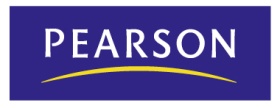 SECUENCIACIÓN DIDÁCTICASiente la música 1Educación Primaria Obligatoria__________________

Música1ª EvaluaciónUnidad 1: Silencio, se escuchaTEMPORALIZACIÓN: Sesión 1. OBJETIVOS:-Aprender a diferenciar entre sonido y silencio.-Comprobar el poder de la música para expresar y provocar emociones.CONTENIDOS:-Sonido y silencio.-Técnica dramática: el mimo.COMPETENCIAS BÁSICAS:1. Competencia en comunicación lingüísticaExpresión de las opiniones propias.3. Competencia en el conocimiento y la interacción con el mundo físicoAcercamiento a la noción de sonido. DESARROLLO DE LA SESIÓN:-Invita a los niños a observar la ilustración (p.4 libro)-Pon la pista 01 del CD1 y pídeles que escuchen la narración a la vez que señalan en la ilustración la escena que corresponde a cada uno de los sonidos que escuchan.-Pide a los niños que se fijen en el estanque de la imagen y explícales las similitudes entre la onda que produce la piedra en el agua y las ondas sonoras.-Explica a los niños que el silencio absoluto no existe. Sin embargo, consideramos silencio la falta de sonidos perceptibles de una forma clara.Actividad 1 (p. 3 cuaderno)Pide a los niños que observen las ilustraciones y después, coloreen en verde los círculos de las escenas silenciosas y en naranja los de las que representen un sonido.ATENCIÓN A LA DIVERSIDADRefuerzo:-Anima a los niños a interpretar los sonidos de la narración a su manera. Realiza con ellos distintos tipos de sonidos.-Explícales que lo que ocurre es que el aire se rompe y se producen unas ondas sonoras más fuertes.Ampliación:-Pide a los alumnos que escuchen el ruido ambiental para identificar los sonidos que se producen.-Anímales a que realicen un ruido todos juntos y a una señal tuya tendrán que parar para que se produzca el silencio. Pídeles que intenten escuchar el silencio. Pregúntales qué sienten cuando están en silencio.-Realiza pequeñas dramatizaciones donde, con mímica y con onomatopeyas, representen diferentes escenas de la vida cotidiana.EVALUACIÓN:¿Qué evaluar?-El niño aprecia las diferencias entre sonido y silencio.¿Cómo evaluar? -Observación.-Participación en clase.-Autoevaluación.TEMPORALIZACIÓN: Sesión 2. OBJETIVOS:-Utilizar el canto colectivo para motivar al alumnado en el aprendizaje musical. -Conocer las resonancias de la voz y sus posibilidades.CONTENIDOS:-La canción infantil.-Exploración de las posibilidades de la voz.-El canto en grupo.-Las resonancias de la voz.COMPETENCIAS BÁSICAS:4. Tratamiento de la información y competencia digitalIdentificar Internet como fuente de recursos.5. Competencia social y ciudadanaRespeto del turno de palabra.DESARROLLO DE LA SESIÓN:-Corrección oral de la página 3 del cuaderno de actividades.-Lectura en voz alta de la letra de la canción La ronda de las vocales.Puedes empezar la sesión explicándoles el concepto de resonancia identificándolo con el eco. El eco sucede cuando el sonido se golpea con una superficie dura, a menudo lejana. Se suele producir en lugares abiertos y es muy frecuente escucharlo en la montaña, cuando los sonidos rebotan contra alguna roca. Para que tengan su propia experiencia lúdica sobre el eco, haz que uno de los niños diga una palabra en alto y los demás repitan varias veces el final de esa palabra.Anímales a que comenten libremente sus experiencias con el eco.-Audición e interpretación: pon la pista 03 del CD1 para que escuchen La ronda de las vocales una vez, toda seguida sin interrupciones.-Los niños escucharán la canción hasta que la aprendan. Puedes dividir la clase en grupos y que cada uno de ellos memorice una parte y la cante cuando le corresponda.-Explícales que no todos tenemos la misma voz y que a unos les puede costar más que a otros llegar a una misma nota. Insísteles en que lo importante es ir poco a poco y disfrutar cantando. -Interpretación con la Canal Street Jazz Band: Una vez que hayan aprendido la canción, pon la pista 04 del CD1, y anima a los niños a que la canten, pero ahora solo con la música de fondo.ATENCIÓN A LA DIVERSIDAD:Refuerzo:Playback. Si dispones de pizarra digital, aprovecha mejorar la respiración, vocalización, pronunciación e impostación de la voz de tus alumnos en el cantoAntes de empezar a cantar, pídeles que escuchen la canción y vocalicen perfectamente la letra completa, intentado afinar y ajustarse al tono con el que después cantarán en voz alta.Ampliación:En el anexo ¡A cantar! encontrarás la propuesta de otra canción (pista 02 del CD3): Debajo un botón.EVALUACIÓN:¿Qué evaluar?-Memorizar la letra de una canción e interpretarla en grupo. -Disfrutar cantando.¿Cómo evaluar?-Corrección de actividades.-Observación.-Autoevaluación.-Participación en el canto colectivo.TEMPORALIZACIÓN: Sesión 3OBJETIVOS:-Introducirse en la prelectura y preescritura rítmicas.-Tomar un primer contacto con las figuras negra y silencio de negra. -Interiorizar y sentir el concepto de pulso. CONTENIDOS:-El concepto de pulso.-La lectura y la preescritura rítmicas. -Grafía no convencional.-Figuras: negra y silencio de negra.COMPETENCIAS BÁSICAS:3. Competencia en el conocimiento y la interacción con el mundo físicoSonido y silencio en el entorno cotidiano.8. Autonomía e iniciativa personalAutoevaluación de la tarea.DESARROLLO DE LA SESIÓN:-Recuerda a los niños la diferencia entre sonido y silencio. Invítales a que busquen ejemplos de sonidos entre las cosas que nos rodean.- Explica a los alumnos que los sonidos y los silencios también pueden escribirse. Para ello, utiliza la representación gráfica de sonido y silencio que aparece en el libro del alumno. Pídeles que observen estos ejemplos y los esquemas rítmicos que hay a continuación.-Invítales a que lean dichos esquemas. Muéstrales el modo con un ejemplo.-Una vez que hayan interiorizado el concepto de sonido y silencio, puedes explicarles que para escribir música se deben sustituir las caras por figuras negras o silencios de negra.-Finalmente, pídeles que, en su libro, repasen y escriban, siguiendo los ejemplos, figuras negras y silencios de negra.-Anexo Lenguaje musical: imprime o haz fotocopias de la actividad propuesta en la página 100 de la guía del profesor. Los niños deben repasar las figuras negras y silencios de negras. ATENCIÓN A LA DIVERSIDAD:RefuerzoActividad 2 (p 4. Cuaderno de actividades)Pide a los niños que dibujen en cada hoja tantas figuras negras como se indica en el número que aparece a su lado. Mientras lo hacen, puedes ponerles cualquiera de las audiciones de los CD del método.EVALUACIÓN:¿Qué evaluar?-Distinguir la figura negra y su silencio.-Saber mantener el pulso.¿Cómo evaluar?-Observación.-Cuaderno de actividades.-Autoevaluación.TEMPORALIZACIÓN: Sesión 4OBJETIVOS:-Utilizar el cuerpo como instrumento de percusión.-Trabajar la discriminación auditiva y la capacidad psicomotriz.-Interiorizar y sentir el concepto de pulso. CONTENIDOS:-Los instrumentos corporales.-Posibilidades expresivas del cuerpo.-El concepto de pulso.COMPETENCIAS BÁSICAS:5. Competencia social y ciudadanaTrabajo en equipo.DESARROLLO DE LA SESIÓN:-Corrección oral de la página 4 del cuaderno de actividades.-Puedes poner la pista 03 del CD3.-Explica a los niños el concepto de pulsación.-Invita a los niños a observar las ilustraciones (p. 7 de su libro) y pon la pista 05 del CD1, que reproduce distintos sonidos corporales, para que identifiquen y señalen qué parte del cuerpo los produce. -Pide a los alumnos que interpreten los esquemas rítmicos que aparecen en la parte inferior de la página.Actividad 3 (p.5 Cuaderno de actividades) -Pide a los niños que completen el puntillé de las palabras y que dibujen los instrumentos que corresponda. Después, pueden colorear los instrumentos mientras escuchan música.- Álbum de cromos de instrumentos, En la próxima sesión sería de gran utilidad que los alumnos dispusieran de sus álbumes de cromos. Recuérdales que los traigan si los tienen en casa.ATENCIÓN A LA DIVERSIDAD:Refuerzo-Haz que los niños marquen con palmas las pulsaciones de su nombre o el de algún compañero.-Escribe en la pizarra estas frases y señala con el dedo sus pulsaciones mientras las recitas con los niños. -Posteriormente, puedes realizar el mismo ejercicio con palmas.Ampliación-Se puede trabajar la canción Debajo un botón (anexo ¡A cantar!, pág. 94), en este caso, acompañando con percusiones corporales los finales de frase.-Anexo ¡A tocar!: Anima a los niños a que interpreten con ta y silencios nuevos esquemas rítmicos (p 106 de la guía del profesor). -Explícales que los esquemas rítmicos de la izquierda son iguales que los de la derecha. La diferencia es que los de la izquierda tienen grafías no convencionales y los de la derecha, negras y silencios de negra, que son las figuras que se utilizan para escribir música.-Anexo Bricolaje musical: Proponemos la construcción de un curioso instrumento que se compone de un peine y un papel muy fino, en el que, al soplar tarareando cualquier canción, el aire mueve la membrana y la hace sonar como una armónica. Lo hemos denominado «Peinónica» (véase pág.153 guía del profesor).EVALUACIÓN:¿Qué evaluar?-Descubrir las posibilidades sonoras del cuerpo y aprender a utilizarlas. ¿Cómo evaluar?-Observación.-Realización de las actividades.-Participación en clase.-Autoevaluación.TEMPORALIZACIÓN: Sesión 5OBJETIVOS:-Conocer algunos instrumentos escolares de pequeña percusión.-Practicar sencillos movimientos al ritmo de dichos instrumentos. CONTENIDOS:-Expresión gestual de la práctica de instrumentos.-Instrumentos escolares de pequeña percusión.-Técnica dramática: el mimo.COMPETENCIAS BÁSICAS:Competencia en comunicación lingüísticaInteracción oral al escuchar y al hablar. Diálogo.6. Competencia cultural y artísticaAcercamiento a la cultura popular a través de los instrumentos tradicionales.DESARROLLO DE LA SESIÓN:-Corrección de la actividad 3 de la pág. 5 del cuaderno de actividades.-Pide a los alumnos que observen la ilustración (p 8 del libro).-Puedes empezar que los instrumentos tradicionales acompañan desde la antigüedad las fiestas religiosas y profanas en pueblos y ciudades.-Te proponemos que les presentes el pandero, el triángulo y las claves. Si no dispones de ellos puedes presentarlos con la ilustración del libro y la pista 06 del CD1.-Quizá puedas aprovechar para dar una breve pincelada teórica sobre los instrumentos de percusión. -Si dispones de los instrumentos, percútelos tú mismo e intenta que los niños asocien el timbre de cada uno con la imagen correspondiente del libro. Cuando perciban su sonido, deberán señalarlo y repasar su nombre en puntillé. -Puedes pedir a los alumnos que imiten a los niños de la ilustración y marchen por la clase al ritmo de las pulsaciones que tú marcarás, primero siguiendo la pulsación natural y luego cambiando a lenta (pulsación de blanca), normal (pulsación de negra) y rápida pulsación de corchea).-Anima a los niños a que hablen libremente de los instrumentos que conozcan.-Invita al alumnado a pegar los tres primeros cromos en el álbum: pandero, claves y triángulo y a completar algunos datos sobre los mismos.ATENCIÓN A LA DIVERSIDAD:RefuerzoActividad 4 (p 6 del cuaderno)-Pide a los niños que, tras escuchar la narración, dibujen elementos que han aparecido en ella. Invítales a que utilicen su imaginación para buscar nuevos y a que intenten reproducir esos nuevos sonidos.-Juego del mimo: con los ojos vendados o cerrados, los niños deberán moverse como si estuvieran tocando el instrumento que suena en cada momento.Vuelve a percutir los instrumentos que han aprendido en esta unidad, o a poner la pista 06 del CD1y pide a tus alumnos que toquen sus instrumentos imaginarios cada vez que los escuchen. Se trata de que los niños trabajen la discriminación auditiva. -Anexo ¡A moverse!: si no cuentas con espacio suficiente en el aula para que los niños se muevan por ella, te proponemos la realización de la actividad que se incluye en la pág. 112 de la guía del profesor, basada en el tema musical Los gigantones, pista 04 del CD3. EVALUACIÓN:¿Qué evaluar?-Reconocer el sonido de algunos instrumentos escolares de percusión y conocer la forma de tocarlos. ¿Cómo evaluar?-Observación.-Participación en las actividades grupales.-Autoevaluación.TEMPORALIZACIÓN: Sesión 6OBJETIVOS:-Practicar los reflejos y la agilidad mental mediante el juego y la música.-Valorar el juego como medio de aprendizaje. CONTENIDOS:-Posibilidades expresivas del cuerpo.COMPETENCIAS BÁSICAS:5. Competencia social y ciudadanaFomento de la convivencia a través del baile. 6. Competencia cultural y artísticaValoración de las manifestaciones artísticas presentadas.DESARROLLO DE LA SESIÓN:-Corrección de la actividad 4 de la pág. 6 del cuaderno de actividades.-Invita a los niños a que observen la ilustración de la página y a que lean el enunciado de la actividad. Anímales a que la comenten planteándoles preguntas como: ¿Qué están haciendo los niños que aparecen en la ilustración? ¿Habéis jugado alguna vez a ese juego? ¿En qué consiste? ¿Se necesita música para jugar? ¿Qué tipo de música es la más adecuada?-Juego de las sillas: anima a los niños a jugar al tradicional juego de las sillas. Lo habitual es que se disponga de una silla menos con respecto a los niños que juegan pero, si tu alumnado es muy numeroso, puedes realizar este juego por turnos o bien colocando muchas menos sillas de las necesarias de forma que, cuando pares la música, quede eliminado un grupo grande.-Pon la pista 07 del CD1 para que escuchen el Can Can, de J. Offenbach, y comienza el juego. Explícales que deben moverse alrededor de las sillas, sin tocarlas, mientras suena la música. Después, indícales que deberán buscar una silla en el momento en que la música pare. Los que no hayan conseguido sentarse, serán eliminados del juego y, en ese momento, deberán retirarse tantas sillas como jugadores hayan sido eliminados.ATENCIÓN A LA DIVERSIDAD:Refuerzo-El juego puede repetirse con una música más lenta como, por ejemplo, Canción de cuna, de J. Brahms (pista 05 del CD3).-Puedes indicar a los alumnos que peguen los cromos de los instrumentos que han aprendido en esta unidad didáctica en sus álbumes. También pueden comenzar a completar el índice de la primera página.-Esta es una buena oportunidad para presentar a los alumnos el Juego de la clave de sol, incluido en el maletín de recursos. Anímales a jugar con este sencillo juego de mesa, poniendo en práctica las destrezas musicales que están aprendiendo.Te servirá para evaluar de una forma rápida el nivel de conocimientos adquiridos.EVALUACIÓN:¿Qué evaluar?-Coordinar movimientos para interpretar una coreografía.¿Cómo evaluar?-Observación.-Participación.-Coordinación.-Evaluación de la unidad 1. Página 202 de la guía del profesor.-Juego de la clave de sol.Unidad 2. Sonidos cotidianosTEMPORALIZACIÓN: Sesión 1OBJETIVOS:-Discriminar sonidos cotidianos. -Diferenciar entre sonido y ruido.-Ampliar el vocabulario relativo a los sonidos de la vida cotidiana.CONTENIDOS:-El sonido y el ruido en el entorno próximo al niño.COMPETENCIAS BÁSICAS:Competencia en comunicación lingüísticaProgresión en la expresión y comprensión de mensajes orales propios de situaciones comunicativas diversas, en este caso, relacionados con el entorno próximo del niño5. Competencia social y ciudadanaProfundización en el conocimiento y la realidad cercana al niño como forma de comprensión de la realidad social.DESARROLLO DE LA SESIÓN:-Invita a los niños a observar detenidamente las distintas escenas de las páginas 10-11 de su libro. En ellas se muestran diferentes momentos del día centrándose en los sonidos y los ruidos.-Pon la pista 08 del CD1 y pide a los niños que los identifiquen en la ilustración. -Puedes explicarles que cuando un sonido es desagradable y no nos gusta, lo llamamos ruido. -Anexo: Música en mi vida (p. 89 de la guía del profesor) Imprime o fotocopia el texto de la narración y repártelo entre los alumnos para que vuelvan a escuchar al tiempo que lo leen.-Plantea un diálogo que fomente la creatividad de los niños y su capacidad de comunicación. ¿Qué sonidos de los que se pueden escuchar en las escenas de las ilustraciones son ruidos? ¿Cuáles de estos te gustan y cuáles no? ¿Algunos se podrían evitar? ¿Cuáles? ¿Qué otros sonidos escucháis en un día normal? -Amplía el vocabulario relacionado con el sonido. Que nombren los elementos de cada escena, distinguiendo los que producen sonido de los que no. Diles que expliquen cuáles de estos sonidos consideran ruidos y por qué. Anímales a nombrar esos sonidos con sus nombres específicos.-Ayúdales a buscar adjetivos con los que definirían cada uno de estos sonidos. -Pon la pista 09 del CD1, en la que se reproducen todos los fragmentos sonoros de la narración del apartado Música en mi vida.Actividad 1 (pág. 7 del cuaderno de actividades)-Pídeles que coloreen las escenas donde se representa un sonido que a ellos les gusta y rodeen sonidos que ellos consideren ruidos.ATENCIÓN A LA DIVERSIDAD:Ampliación-Explica a los niños que ellos mismos van a producir sonidos cantando, basándonos en el fragmento del 2° movimiento de la Sinfonía nº 6, Pastoral, de L. van Beethoven (pista 06 del CD3).-Antes de comenzar la actividad, infórmales sobre el autor.-Divide la clase en dos grupos para que uno aprenda el acompañamiento de la sinfonía y el otro la melodía. La escucharán tantas veces como sea necesario.-Centrándose en la escena que se desarrolla en la cocina, puedes plantearles un juego para la educación para la igualdad. -Divide la clase en dos grupos. El primero indicará tareas domésticas; el segundo imitará con gestos y sonidos esas propuestas.EVALUACIÓN:¿Qué evaluar?-Reconocer los sonidos cotidianos y saber identificarlos en la ilustración. -Distinguir sonido de ruido.¿Cómo evaluar?-Observación.-Participación en clase.-Autoevaluación.TEMPORALIZACIÓN: Sesión 2OBJETIVOS:-Valorar las posibilidades del canto espontáneo y colectivo.CONTENIDOS:-Los beneficios del canto colectivo. COMPETENCIAS BÁSICAS:7. Competencia para aprender a aprenderVivir experiencias de aprendizaje colectivo.9. Competencia emocionalExpresar las propias opiniones y sentimientos para fortalecer un autoconcepto sano.DESARROLLO DE LA SESIÓN:-Corrección oral de la página 7 del cuaderno de actividades.-Canción Me gusta contar. Se incidirá muy especialmente en las ventajas que tiene cantar en grupo.-Comienza la sesión explicando a los niños los beneficios de interpretar una canción en grupo. -Lectura en voz alta de la letra de la canción Me gusta contar. -Tras haber leído la letra de la canción en voz alta todos juntos, pídeles que la vuelvan a leer de forma individual y en silencio. Luego tú solo. Pregunta cuál de las tres formas de leer la canción les gusta más. Contestarán que la primera. Entonces diles que piensen en cantar una canción. ¿Cuál será la forma más divertida de hacerlo, en grupo o individualmente? De nuevo, lo normal es que todos elijan la primera opción.-Audición e interpretación: pon la pista 10 del CD1 para que escuchen Me gusta contar una vez, toda seguida sin interrupciones.-Escucharán la canción y la repetirán hasta que la aprendan. Una forma lúdica de aprender la canción puede ser que los niños vayan marcando con los dedos los números del 1 al 10. Presta atención a la velocidad al marcar los números, pues es variable. -Interpretación con la Canal Street Jazz Band: cuando hayan aprendido la canción, pon la pista 11 del CD1, que contiene la base musical.-Divide la clase en dos grupos y pídeles que interpreten la canción siguiendo las sugerencias de la página 21 de la guía del profesor.ATENCIÓN A LA DIVERSIDAD:Refuerzo-Playback. Si dispones de pizarra digital, puedes aprovechar para que los niños trabajen la respiración, vocalización, pronunciación e impostación de la voz de una forma muy divertida, ya que el playback dinamiza y ayuda a mejorar la expresión vocal.-Musi-TIC. Si tu equipo lo permite, graba la interpretación de los niños y pónsela luego para que la escuchen. Esto los motivará para hacerlo cada vez mejor.Ampliación-En el anexo ¡A cantar! encontrarás la propuesta de otra canción: El patio de mi casa. Esta es una canción popular muy apropiada también para trabajar las ventajas del canto colectivo.-Puedes trabajar la prosodia rítmica empleando palabras de objetos o personajes que aparecen en las ilustraciones de la doble página inicial de la unidad 2. EVALUACIÓN:¿Qué evaluar?-Respetar a los compañeros en la interpretación de una canción en grupo. ¿Cómo evaluar?-Corrección de actividades.-Observación.-Autoevaluación.-Participación en el canto colectivo.TEMPORALIZACIÓN: Sesión 3OBJETIVOS:-Tomar contacto con el pentagrama y la clave de sol. -Conocer el sonido y la nota sol y su posición en el pentagrama. -Reconocer y diferenciar sonidos fuertes y suaves.CONTENIDOS:-Cualidades del sonido: intensidad. -Grafía convencional y no convencional: la figura negra y su silencio. -La clave de sol y el pentagrama.-Introducción de las notas musicales: sol.COMPETENCIAS BÁSICAS:3. Competencia en el conocimiento y la interacción con el mundo físicoInteracción con el espacio circundante, tanto con los aspectos naturales como con los generados por la interacción humana. 8. Autonomía e iniciativa personalAutoevaluación de la tarea.DESARROLLO DE LA SESIÓN:-Dibuja en la pizarra las figuras musicales que ya conocen: negra y silencio de negra, y las que vas a presentarles en esta sesión: pentagrama, clave de sol y nota sol.-Pídeles que digan contigo los nombres de las figuras conocidas que están en la pizarra: negra y silencio de negra, vistas por primera vez en la unidad anterior.-Con ayuda de los dibujos de su libro, preséntales el pentagrama.-Luego, la clave de sol. De momento, será suficiente con que les digas que indica el lugar en el que se deben situar todas las notas. Para que se familiaricen con la forma de la clave de sol, la más complicada, pídeles que la repasen siguiendo los tres pasos de su libro.-Y la nota sol y su colocación en el pentagrama. -Toma el sonido sol de una flauta, por ejemplo, y pídeles que lo repitan imitación.- A continuación, pídeles que interpreten el esquema con ta y silencio.-Invítales a observar las ilustraciones de su libro que representan sonidos fuertes y suaves y pídeles que repasen las palabras en puntillé. Anímales a realizar un mismo sonido con dos intensidades.-Discriminación acústica. Sonidos suaves y fuertes (pista 12 del CD1.)Actividad 2 (pág. 8 del cuaderno) Que repasen los nombres de las distintas figuras musicales.Actividad 3Indica a los niños tienen que dibujar las distintas figuras musicales. Si lo necesitan pueden fijarse en la actividad anterior.Actividad 4 (pág. 9 del cuaderno) Pídeles que observen las distintas escenas e intenten imaginar los sonidos. Deben escribir una S si creen que el sonido es suave, y una F si es fuerte.ATENCIÓN A LA DIVERSIDAD:Refuerzo-Invita a los niños a que, siguiendo el ejemplo, completen los esquemas rítmicos del anexo Lenguaje musical (página 101 de la guía del profesor). Puedes imprimirlos o fotocopiarlos y distribuirlos entre los niños. -Explícales que deben dibujar las figuras que faltan y escribir ta cuando corresponda.Ampliación-Anima a los niños a que piensen en sonidos fuertes y suaves que se escuchen en casa e intenten imitarlos.EVALUACIÓN:¿Qué evaluar?-Identificar la nota sol en el pentagrama y reconocer la clave de sol.-Interpretar esquemas rítmicos con grafías convencionales y no convencionales. -Diferenciar y producir sonidos fuertes y suaves. ¿Cómo evaluar?-Observación.-Cuaderno de actividades.-Autoevaluación.TEMPORALIZACIÓN: Sesión 4OBJETIVOS:-Conocer las posibilidades sonoras del cuerpo y de algunos instrumentos de pequeña percusión.CONTENIDOS:-Los instrumentos corporales y de pequeña percusión.-Presentación de la caja china. -Los instrumentos corporales y de percusión como acompañamiento de una canción.COMPETENCIAS BÁSICAS:6. Competencia cultural y artísticaValoración de la música como fuente de disfrute y enriquecimiento personal.7. Competencia para aprender a aprenderVivir experiencias de aprendizaje colectivo.DESARROLLO DE LA SESIÓN:-Corrección oral de las páginas 8 y 9 del cuaderno de actividades- Pide a los niños que observen las ilustraciones de su libro plantéales preguntas sobre la escena: ¿Cuántos grupos de niños hay en la clase? ¿Qué están haciendo los niños del grupo de la derecha? ¿Y los de la izquierda? ¿Qué tienen en sus manos? ¿Conocéis el nombre de esos instrumentos musicales?-Pide a los alumnos que vuelvan a cantar la canción Me gusta contar acompañándola con percusiones corporales, siguiendo estos pasos:– Palmadas en los muslos durante toda la primera estrofa en las partes fuertes: «Uno, dos y tres, cuatro, cinco y seis, siete, ocho, nueve y diez.»– En la segunda estrofa, darán palmadas sólo cuando digan un número: diez, veinte y cien.– Golpes con los pies en las partes fuertes: «Diez, veinte, treinta, cuarenta, cincuenta, sesenta, setenta, ochenta, noventa y cien.»– Se alternan pitos y palmas en las estrofas tercera y cuarta, en las partes fuertes: «Y al llegar a cien, empiezo a restar, de diez en diez, hasta terminar. Cien, noventa, ochenta, setenta, sesenta, cincuenta, cuarenta, treinta, veinte, diez y… cero.»-Distribuye entre los niños instrumentos de pequeña percusión. Haz que interpreten la canción sustituyendo las percusiones corporales por instrumentales.-Pide a los niños que interpreten el esquema rítmico que aparece en su libro con instrumentos corporales.-Actividad 5 (pág. 10 del cuaderno)Pide a los alumnos que completen las palabras en puntillé y las unan a sus dibujos correspondientes. Mientras pueden escuchar la Marcha Radetzky (pista 13 del CD1), que trabajarán en la siguiente sesión.ATENCIÓN A LA DIVERSIDAD:Refuerzo-Partiendo de la observación de la página del libro, ampliaremos la información sobre la caja china. Si tienes una en la clase, muéstrasela a los niños y explícales que se trata de un instrumento de percusión consistente en un bloque de madera rectangular, parcialmente ahuecado, que se golpea con palillos de madera u otras baquetas.-Que los niños retomen su álbum de cromos y peguen la caja china donde corresponda. También pueden escribir su nombre y sus características principales en el espacio destinado para ello y seguir completando el índice de la primera página.Ampliación-Además de Me gusta contar, también pueden cantar El patio de mi casa (pista 07, del CD3) anexo ¡A cantar!-Anexo ¡A tocar! Podéis interpretar los esquemas rítmicos que se proponen en el anexo. Puedes imprimirlos o fotocopiarlos y distribuirlos entre tus alumnos para que los interpreten con palmas, palmadas en los muslos y pisadas.EVALUACIÓN:¿Qué evaluar?Mantener la coordinación y el ritmo en las percusiones corporales e instrumentales.¿Cómo evaluar?-Observación.-Realización de las actividades.-Participación en clase.-Autoevaluación.TEMPORALIZACIÓN: Sesión 5OBJETIVOS:-Mantener el pulso de una pieza musical.-Interpretar una coreografía con la ayuda de un musicograma. -Apreciar una pieza musical clásica. CONTENIDOS:-El movimiento y la audición de una obra clásica.-Interpretación de un musicograma. COMPETENCIAS BÁSICAS:Competencia en comunicación lingüísticaExpresar las propias opiniones y sentimientos.6. Competencia cultural y artísticaAcercamiento al patrimonio cultural a través de la música clásica.DESARROLLO DE LA SESIÓN:-Corrección oral de la página 10 del cuaderno de actividades-Hay una obra que, sin ser un villancico, se asocia a la Navidad porque cierra el Concierto de Año Nuevo en Viena: la Marcha Radetzky, de Johann Strauss. Es tradición que los asistentes al concierto acompañen esta obra musical con palmas según las indicaciones del director. -Pon la pista 13 del CD1 para que los niños escuchen la Marcha Radetzky. Al finalizar les haremos preguntas relacionadas con la pieza musical: ¿Has oído alguna vez antes esta música? ¿Cuándo? ¿Te gusta? ¿Qué  sientes al escucharla? ¿Te anima a moverte?-Ayuda a los niños a que sigan la audición con las imágenes del libro. Una vez que hayan interiorizado el ritmo, pueden aprender la coreografía en grupo:– Verde (00”-04”): iniciamos estáticamente los pasos de marcha, brazos quietos. – Amarillo (05”-21”): nos inclinamos y comenzamos, desde abajo, a dar palmadas muy suaves, casi mudas, que irán subiendo con la música y con la elevación del cuerpo, hasta terminar dándolas por encima de la cabeza.– Rojo (22”-38”): paso lateral a la derecha y nos elevamos de puntillas; paso lateral a la izquierda y nos elevamos de puntillas.– Naranja (56”-1’): de frente, paso de marcha estático pero marcando pasos muy fuertes, disminuyendo la fuerza hasta que casi no se oigan.– Azul (1’01”-1’17”): mirando al frente se realizan pasos de marcha, moviendo los brazos adelante y atrás, alternativamente.– Violeta (1’18”-1’34”): igual que el paso anterior, pero rotando poco a poco hasta conseguir dar un giro de 360º sobre sí mismos a lo largo de esta parte.ATENCIÓN A LA DIVERSIDAD:Ampliación-Otra posibilidad de coreografía es hacer seis grupos, uno por color, y que cada uno realice solo el movimiento que corresponde a su color. Los demás deben observar atentamente hasta que les toque «representar».-Anexo ¡A moverse! Si no cuentas con espacio suficiente en el aula para que los niños se muevan por ella, te proponemos la realización de la actividad que se incluye en la pág. 113 de la guía del profesor)Actividad 6 (pág. 11 del cuaderno) -Pide a los niños que observen bien el árbol de Navidad y busquen los adornos que representan figuras y las rodeen de rojo y los instrumentos musicales, de verde. Después, colorearán el árbol mientras escuchan Noche de Paz, de Franz Xaver Gruber (pista 15 del CD1).EVALUACIÓN:¿Qué evaluar?-Mantener la atención, la coordinación y la plasticidad en los movimientos de una coreografía. ¿Cómo evaluar?-Observación.-Participación en las actividades grupales.-Autoevaluación.TEMPORALIZACIÓN: Sesión 6OBJETIVOS:-Conocer dos instrumentos tradicionales de viento: la flauta y la gaita. -Identificar la función del almirez como instrumento musical.-Practicar los reflejos y la agilidad mental mediante el juego.CONTENIDOS:-Instrumentos tradicionales: la flauta y la gaita.-Práctica de los reflejos mediante el juego.COMPETENCIAS BÁSICAS:8. Autonomía e iniciativa personalIndagación en el conocimiento de uno mismo, identificando emociones propias y comprendiendo las de los demás. DESARROLLO DE LA SESIÓN:-Corrección oral de la página 11 del cuaderno de actividades.-Pide a los alumnos que observen los instrumentos musicales que aparecen en la pág. 15 de su libro. Pregúntales si los conocen, si saben cómo se llaman, si han intentado tocarlos en alguna ocasión… -Explica a los niños las características de la flauta, la gaita y el almirez. Si tienes alguno de estos instrumentos, muéstralo a la clase.– Flauta: instrumento musical de viento compuesto por un tubo con varios agujeros circulares que se tapan con los dedos, mientras pasa por él el aire emitido por el soplo del músico.– Gaita: antiguo instrumento popular de viento. Para tocarlo, se introduce por un tubo el aire en una bolsa de cuero que sirve para almacenarlo. El músico regula su salida presionando la bolsa con el brazo. De esta manera se producen sonidos de manera continua, sin interrupciones. Además de la boquilla para meter el aire, tiene al menos otras dos: una con seis agujeros a modo de flauta para interpretar la melodía y otra con sonidos fijos, el roncón.– Almirez: no se trata de un instrumento musical propiamente dicho, es uno de los muchos ejemplos de adaptación de utensilios caseros con usos musicales (sartenes, calderos, botellas…). El sonido se produce al golpear rítmicamente el fondo y los laterales del cuenco con el mazo o la mano del almirez. Suele utilizarse para acompañar canciones tradicionales.-Pon la pista 14 del CD1 para que escuchen sus sonidos y aprendan a diferenciarlos. -Pídeles que completen el crucigrama que aparece en su libro. Mientras pueden escuchar Noche de Paz, de Franz Xaver Gruber (pista 15 del CD1).ATENCIÓN A LA DIVERSIDAD:Refuerzo-Puedes indicar a los niños que peguen los cromos de la flauta y la gaita en sus álbumes. Además, podrán escribir sus nombres y características principales en el espacio destinado para ello y seguir completando el índice de la primera página.-Al terminar la sesión, si el tiempo lo permite, se puede jugar al Juego de la clave de sol, incluido en la carpeta de recursos. Además de pasar un rato divertido, los niños pueden reforzar los contenidos aprendidos, al tiempo que el profesor evalúa de una forma rápida los conocimientos adquiridos.EVALUACIÓN:¿Qué evaluar?-Reconocer el sonido de la flauta y la gaita.-Adoptar una actitud positiva ante un juego de competición.¿Cómo evaluar?-Observación.-Participación.-Coordinación.-Evaluación de la unidad 2. Página 204 de la guía del profesor.-Juego de la clave de sol.2ª EvaluaciónUnidad 3. El casco urbanoTEMPORALIZACIÓN: Sesión 1OBJETIVOS:-Discriminar sonidos y ruidos en el casco urbano. -Apreciar las diferencias entre sonidos agudos y graves.CONTENIDOS:-Los sonidos y los ruidos en el entorno urbano. -Las onomatopeyas de sonidos urbanos.-Sonidos agudos y graves.COMPETENCIAS BÁSICAS:1. Competencia en comunicación lingüística-Uso del lenguaje como herramienta de comprensión de la realidad.3. Competencia en el conocimiento y la interacción con el mundo físico-Identificación y concienciación sobre la contaminación acústica.DESARROLLO DE LA SESIÓN:-Invita a los niños a observar detenidamente la ilustración que representa una escena urbana con distintos ejemplos de los ruidos que en ella se pueden escuchar.-Pon la pista 16 del CD1 y pídeles que escuchen la narración. Durante la audición, irás señalando en la ilustración del libro los elementos que corresponden a los distintos ruidos que se escuchan. Pon la narración tantas veces como los niños lo necesiten para identificar los distintos elementos sonoros que queremos destacar.-Haz fotocopias o imprime el texto del anexo Música en mi vida correspondiente a esta unidad (pág. 90 de la guía del profesor), y repártelo entre los alumnos para que vuelvan a escuchar el audio, esta vez al tiempo que leen la narración. También puedes hablarles a tu manera del ruido del tráfico apoyándote en la pista 17 del CD1.-Después, anima a los niños a analizar más detenidamente la ilustración para identificar las situaciones y los elementos concretos de donde proceden los ruidos.-Aprovecha la ocasión para que expresen libremente y en voz alta sus ideas con respecto a los sonidos que se escuchan en una ciudad, prestando especial atención al ruido urbano. -Recuérdales también la importancia del silencio para el descanso, la reflexión y la relajación. Puedes preguntarles qué elementos de la ilustración están produciendo ruidos, si son habituales esos ruidos en el lugar en el que viven, qué otros ruidos se pueden escuchar en la ciudad, etc. Anímales a buscar algunas soluciones para evitar los ruidos desagradables que tanto nos molestan.-Finalmente, proponles una actividad centrada en el fragmento de Un americano en París, de George Gershwin (pista 22 del CD1), que se escucha al final de la narración. Comenzaremos por facilitar a los niños un par de datos sobre el autor: George Gershwin. Puedes encontrarlos en la guía del profesor.-Di a los niños que escuchen el fragmento y levanten la mano cuando crean descubrir el sonido de un claxon. Para ayudarlos, indícales que estos suenan repetidas veces, con tres bocinazos en cada ocasión y, posteriormente, varias veces más. Actividad 1 (página 12 del cuaderno)Pide a los niños que coloreen los elementos de la imagen que producen sonido. Si te parece oportuno, puedes invitarles a que escuchen El ruido del motor (pista 18 del CD1), que es la canción que se trabajará en la próxima sesión.ATENCIÓN A LA DIVERSIDAD:Refuerzo-Puedes intentar recordar o afianzar los conceptos de agudo y grave para que los niños se familiaricen con ellos. Pídeles que busquen ejemplos para discriminar sonidos agudos y graves, aprovechando los que aparecen en la ilustración.-Anima a los niños a que pronuncien sus nombres y apellidos con sonidos agudos y graves, a modo de juego.Ampliación-Que señalen cuáles son para ellos los ruidos más molestos que hay en una ciudad y que después los imiten. No es necesario emplear el término onomatopeya, pero observarás que son capaces de crearlas. Después, pídeles que escriban «con palabras» cómo suenan los sonidos.EVALUACIÓN:¿Qué evaluar?-Identificar sonidos del entorno urbano en una ilustración.-Apreciar la diferencia entre sonidos graves y agudos.¿Cómo evaluar?-Observación.-Participación en clase.-Autoevaluación.TEMPORALIZACIÓN: Sesión 2OBJETIVOS:-Cantar de forma espontánea con acompañamiento de movimientos sencillos. -Practicar el canto exterior e interior. CONTENIDOS:-El canto interior y el canto exterior. -La canción popular infantil.-El canto espontáneo.-El movimiento como recurso para una audición de una pieza musical. COMPETENCIAS BÁSICAS:Competencia en el conocimiento y la interacción con el mundo físicoIdentificación y concienciación sobre la contaminación acústica.4. Tratamiento de la información y competencia digitalUtilizar las herramientas tecnológicas como fuente de aprendizaje.DESARROLLO DE LA SESIÓN:-Corrección oral de la página 12 del cuaderno de actividades.-Canción El ruido del motor (véase partitura en página 128 de la guía del profesor). -Los niños la cantarán acompañándose de movimientos sencillos, que en el desarrollo de la canción se irán sustituyendo ciertas palabras por gestos. Este tema se presta a la práctica del canto tanto exterior como interior. -Recuerda que al comunicarnos hay veces que nos ayudamos con gestos o incluso sustituimos ciertas palabras con  ellos. Explícales que al cantar la canción de esta unidad vamos a poner en práctica la unión de letra y mímica.-Pon la pista 18 del CD1 para que los niños escuchen por primera vez El ruido del motor, sin interrupciones.-Los niños escucharán la canción y la repetirán tantas veces como sea necesario hasta que la aprendan.-Utiliza esta canción para practicar el canto exterior (con voz afinada, espontánea, natural) y el canto interior (sin vocalizar ni producir sonidos). Puedes pedirles que canten la canción con normalidad hasta que lleguen a algunas palabras que deberán interpretar interiormente.-Interpretación con la Canal Street Jazz Band: Una vez que hayan aprendido la canción, pon la pista 19 del CD1 que contiene la base musical. Los niños la cantarán solo con la música de fondo.-Una vez que los alumnos han aprendido a cantar la versión «completa», será el momento de ir introduciendo variaciones. Se irá repitiendo la canción y en cada una de estas repeticiones se irá sustituyendo paulatinamente algunas de las palabras por un gesto; estas son algunas propuestas: – Coches: los niños simularán que van conduciendo moviendo un volante imaginario.– Olor: se taparán la nariz con los dedos.– Pinchado: simularán pinchar algo, utilizando el índice como si fuera un objeto punzante.– Contrarreloj: se moverán muy rápido.– Flor: simularán que están oliendo una flor.ATENCIÓN A LA DIVERSIDAD:RefuerzoPlayback. Si dispones de pizarra digital, aprovecha para mejorar la respiración, vocalización, pronunciación e impostación de la voz de tus alumnos en el canto. Ampliación-En el anexo ¡A cantar! encontrarás la propuesta de otra canción: El cocherito, leré, pista 08 del CD3 (véase página 96 de la guía del profesor), un apropiado para trabajar con acompañamiento de gestos:-Marca la pulsación con un instrumento de percusión mientras los niños giran en corro, cogidos de la mano, dando vueltas a tu alrededor.-Invita a los niños a que la canten palmeando la pulsación sin moverse del sitio.-De nuevo en corro, pídeles que se muevan al ritmo de la música e introduce otro movimiento: nada más decir la palabra «leré» tienen que dar una palmada y volver a tomarse de la mano para seguir dando vueltas.-Puedes cambiar el corro por parejas, en las que uno será el conductor y el otro el pasajero. EVALUACIÓN:¿Qué evaluar?-Practicar la educación vocal mediante el canto exterior e interior. -Mantener el ritmo mientras se acompaña una canción con gestos y percusiones corporales e instrumentales.¿Cómo evaluar?-Corrección de actividades.-Observación.-Autoevaluación.-Participación en el canto colectivo.TEMPORALIZACIÓN: Sesión 3OBJETIVOS:-Conocer la nota y el sonido mi. Compararla con la nota y el sonido sol.-Apreciar las diferencias entre sonidos agudos y graves. CONTENIDOS:-La nota mi.-Cualidades del sonido: altura. -Sonidos agudos y graves.COMPETENCIAS BÁSICAS:7. Competencia para aprender a aprenderIniciación en el aprendizaje y preparación para su continuación de forma autónoma.DESARROLLO DE LA SESIÓN:-Dibuja en la pizarra, a un lado las figuras musicales que ya conocen y que en el libro se representan dentro del recuadro «Recuerda»: negra, silencio de negra, clave de sol y nota sol. Al otro lado, la que vas a presentarles en esta sesión: la nota mi.-Pide a los niños que observen la posición de la nota mi y que la comparen con la de sol, aprendida en la unidad anterior. A continuación, muestra a los niños, con la flauta, cómo suena la nota mi y cómo suena la nota sol, repitiéndolas varias veces para que aprecien claramente los diferentes sonidos.-Anímales a que repasen las notas y sus nombres. Posteriormente, diles que faltan las cuatro últimas notas del pentagrama y que tienen que dibujarlas ellos. Prueba a entonar con ellos el pentagrama que acaban de completar.-Invítales a observar las ilustraciones del libro que representan sonidos agudos y graves e indícales que repasen las palabras en puntillé (pista 20 del CD1).-Discriminación auditiva: Agudo y Grave. Anima a los niños a que imaginen ejemplos de sonidos agudos y graves y que intenten imitarlos.Actividad 2 (página 13 del cuaderno de actividades)-Pide a los alumnos que repasen primero las palabras que están en puntillé y posteriormente coloreen las notas del pentagrama: sol de amarillo y mi de rojo, que serán los colores que se utilizarán a lo largo de todo el curso para identificar estas notas.Actividad 3-Anímales a que hagan un dibujo que represente un sonido agudo y otro que represente un sonido grave. Pueden ser uno de los que propusieron en voz alta y luego imitaron durante el desarrollo de la sesión.ATENCIÓN A LA DIVERSIDAD:RefuerzoAnexo Lenguaje musical: Para reforzar la interiorización de la nota mi en relación a sol, haz fotocopias o imprime la actividad propuesta en la página 102 de la guía del profesor. Repárteselas a los niños para que la realicen, utilizando distintos colores para cada nota.AmpliaciónInvita a los niños a entonar palabras relacionadas con la ciudad con los sonidos sol y mi. En primer lugar, podéis recitarlas simplemente acompañando cada sílaba de una  palmada, para entonarlas posteriormente con ayuda de algún instrumento.EVALUACIÓN:¿Qué evaluar?-Apreciar la diferencia entre sonidos graves y agudos. -Leer y reconocer en el pentagrama las notas sol y mi. ¿Cómo evaluar?-Observación.-Cuaderno de actividades.-Autoevaluación.TEMPORALIZACIÓN: Sesión 4OBJETIVOS:-Conocer los tres tipos de instrumentos de percusión según el material del que están fabricados: madera, metal y membrana. -Interpretar esquemas rítmicos con instrumentos de pequeña percusión. CONTENIDOS:-Los instrumentos de percusión: madera, metal y membrana. -Instrumentos de pequeña percusión: rascador o güiro, crótalos y pandereta.COMPETENCIAS BÁSICAS:6. Competencia cultural y artísticaConsideración de la música como parte del patrimonio de los pueblos.DESARROLLO DE LA SESIÓN:-Corrección de la página 13 del cuaderno de actividades. Actividades 2 y 3.-Vamos a presentar a los niños tres nuevos instrumentos: el rascador, o güiro, los crótalos y la pandereta. Con ayuda de las fotografías del libro, explícales cómo son y de qué materiales están construidos:– Rascador o güiro: instrumento que se construye haciendo muescas en un cuerpo,  generalmente de madera, pero también se puede utilizar hueso, calabaza, bambú, etc. Para producir el sonido se rasca con un palo o con una barra metálica. También se le conoce como güiro, porque en Sudamérica y Centroamérica se suele hacer con calabaza de güiro, una planta autóctona de aquella zona.– Crótalos: pequeños instrumentos de percusión, metálicos, que se componen de dos pequeños platillos, curvados hacia dentro, y que suenan al golpear uno contra el otro. También se llaman chinchines.– Pandereta: instrumento de percusión que consiste en una membrana de piel que se extiende sobre un marco en el que se colocan discos o sonajas metálicas. Se coge con una mano y se golpea con la otra. También puede simplemente agitarse.-A continuación, pídeles que vuelvan a observar la página de su libro y se fijen en cómo aparecen colocados los instrumentos. Indícales que existen tres tipos distintos de instrumentos de percusión: madera, metal y membrana, según el material con el que están construidos. Así, tenemos instrumentos de madera (claves y rascador), de metal (triángulo y crótalos) y de membrana (pandero y pandereta). Puedes explicarles que hay quien considera la pandereta un instrumento de percusión de metal, por las sonajas. No obstante, nosotros la clasificaremos dentro de los instrumentos de percusión de membrana.-Pon la pista 21 del CD1, que reproduce los sonidos de todos estos instrumentos. La primera vez, los niños escucharán los sonidos todos seguidos, sin parar. Pídeles que mientras los escuchan piensen de qué instrumento se trata en cada caso e incluso lo señalen con el dedo en su libro.-Antes de poner una segunda vez la grabación, explícales que ahora tendrán que ordenar los sonidos poniendo números del 1 al 6 en los recuadros que aparecen junto a los instrumentos. Para que les resulte más sencillo puedes parar la grabación cada vez que se escuche un instrumento y, si es necesario, recordarles el número que han de poner, por si han perdido el orden.-Finalmente, pueden completar los nombres de los instrumentos. -Se repartirán entre los niños algunos de los instrumentos que se han presentado (claves, triángulos, panderetas…) en la medida que os lo permita vuestro material de aula, para que realicen, individualmente o en grupo, el esquema rítmico que aparece en la parte inferior de la página.-Actividad 4 (página 14 del cuaderno de actividades)Pide a los niños que escriban negras y sus silencios donde corresponda.-Actividad 5 (página 15 del cuaderno de actividades) Los niños tendrán que señalar el nombre correcto de cada instrumento.ATENCIÓN A LA DIVERSIDAD:Refuerzo-Anímales a realizar algunos de los esquemas rítmicos del anexo ¡A tocar! (véase página 108). Puedes fotocopiarlos o imprimirlos y repartirlos entre los alumnos. Divide la clase en cuatro grupos. Podéis comenzar con los instrumentos uno a uno, interpretando cada grupo el esquema que le corresponde. Posteriormente, lo pueden realizar todos a la vez. No olvides marcar los silencios.-Este puede ser un buen momento para que los niños peguen en sus álbumes los cromos del rascador (o güiro), los crótalos y la pandereta. Anímales a escribir en él sus nombres y algunas de las características principales de estos instrumentos y a completar el índice de la primera página.-Anexo Bricolaje musical. En este caso, proponemos la construcción de una «gatarra» (véase pág. 154de la guía del profesor).EVALUACIÓN:¿Qué evaluar?-Reconocer los sonidos de algunos instrumentos de percusión y saber clasificarlos por familias. ¿Cómo evaluar?-Observación.-Realización de las actividades.-Participación en clase.-Autoevaluación.TEMPORALIZACIÓN: Sesión 5OBJETIVOS:-Motivar la escucha mediante el juego. -Aprender a moverse con los sonidos de un tema seleccionado.CONTENIDOS:	-Movimiento y dramatización.COMPETENCIAS BÁSICAS:Competencia social y ciudadanaIncorporación de formas de comportamiento individual necesarias para la convivencia en una sociedad plural, ejerciendo una ciudadanía democrática.8. Autonomía e iniciativa personalAutoevaluación de la tarea.DESARROLLO DE LA SESIÓN:-Corrección oral de la página 14 del cuaderno de actividades. Actividad 4.-Corrección oral de la página 15 del cuaderno de actividades. Actividad 5.-Pon la pista 22 del CD1 y pídeles que escuchen con atención la música de Un americano en París, de G. Gershwin. Esta pieza recrea la vida en una gran ciudad con sus diferentes ambientes.-Después de haber escuchado por primera vez este tema, anima a los niños a que expresen sus impresiones: si les ha gustado o no, si les parece alegre o triste, si creen que representa bien el ritmo de la ciudad o no… Pregúntales si han notado cambios de ritmo en la música, es decir, si unas veces es más rápida y otras más lenta.-Luego, propón a los alumnos jugar a El ritmo de la ciudad con esta música. Para ello, debes elegir tres situaciones para representarlas al ritmo de esta música, y a cada situación le asignarás un instrumento de los que haya en clase. Pueden ser, por ejemplo: tráfico rodado en la calle (triángulo), de compras en un centro comercial (crótalos), paseo por un parque (claves).-Divide a los alumnos en tres grupos. Adjudica a cada grupo una de las situaciones anteriores. Que cada grupo elija su «director». Si no hay espacio suficiente en el aula, inténtalo en un lugar donde los niños puedan moverse libremente.-Haz sonar uno de los tres instrumentos elegidos para indicar qué grupo es el que tiene que actuar en cada momento, siguiendo las siguientes pautas:– Toca el triángulo: el director se transforma en un guardia urbano que dirige el tráfico de sus propios compañeros, que serán conductores o peatones moviéndose por las calles de una ciudad.– Toca los crótalos: el director se convierte en un guarda de seguridad que ayuda a la gente que compra en un gran supermercado, sus compañeros de grupo se moverán conduciendo su carrito y llenándolo.– Toca las claves: la clase es un parque en el que el director es el vigilante que ayuda e informa a sus compañeros, que pasean tranquilamente o descansan en los bancos del parque.-Actividad 6 (página 16 del cuaderno de actividades) Pide a los alumnos que completen las líneas de puntos para descubrir los instrumentos que van a conocer más en profundidad en la siguiente sesión: la dulzaina y la guitarra (pista 23 del CD1). Mientras repasan la imagen correspondiente a la dulzaina, invítales a escuchar la jota El trenzao (pista 24 del CD1), y cuando repasen la guitarra, ponles la pista 10 del CD3, Corazón de nata, en el que se escucha la guitarra flamenca.ATENCIÓN A LA DIVERSIDAD:Anexo ¡A moverse! En este anexo (página 114) se incluye otra actividad, en este caso basada en la canción New York, New York (pista 09 del CD3), que también servirá como alternativa en caso de no tener suficiente espacio en el aula para que los alumnos se muevan por ella cómodamente.EVALUACIÓN:¿Qué evaluar?-Participar activamente en la dramatización de escenas cotidianas marcadas por una audición clásica. -Descubrir la capacidad expresiva de la música mediante una escucha activa.¿Cómo evaluar?-Observación.-Participación en las actividades grupales.-Autoevaluación.TEMPORALIZACIÓN: Sesión 6OBJETIVOS:-Conocer y escuchar dos nuevos instrumentos tradicionales: la dulzaina y la guitarra. -Reforzar el aprendizaje y potenciar la agudeza visual mediante el juego. CONTENIDOS:-Los instrumentos tradicionales: la dulzaina y la guitarra.COMPETENCIAS BÁSICAS:1. Competencia en comunicación lingüísticaEmpleo del lenguaje como instrumento de comunicación oral y escrita, adaptando las comunicaciones al contexto.9. Competencia emocionalIndagación en el conocimiento de uno mismo, identificando emociones propias y comprendiendo las de los demás. DESARROLLO DE LA SESIÓN:-Corrección de la página 16 del cuaderno de actividades.-Comienza la sesión hablando con los niños sobre la dulzaina y la guitarra. Para que comprendan mejor tus explicaciones, puedes pedirles que observen las ilustraciones de su libro y las de la página 16 del cuaderno de actividades. -Dulzaina: instrumento de viento típico del folclore de muchas regiones españolas, compuesto por un tubo cónico y una lengüeta doble para soplar.-Guitarra: instrumento musical de cuerda compuesto por una caja de resonancia en forma de ocho, un mástil largo con trastes y cuerdas, generalmente seis, que se hacen sonar con los dedos. Si cuentas con una guitarra en clase, puedes ir señalando cada una de sus partes. Es uno de los instrumentos más populares del mundo, ya que es ligero, portátil y se adapta a todos los estilos y géneros musicales. Puede ser solista y de acompañamiento.-Pon de nuevo la pista 23 del CD1, que reproduce sus sonidos, e invítales a que expresen libremente sus sensaciones al escucharlos. -Sopa de letras: Vuelve a poner la pista 24 del CD1 para que se escuche la jota El trenzao. Mientras suena la música, anímales a que escriban el nombre del instrumento debajo de la imagen de la dulzaina y después pídeles que lo busquen en la sopa de letras de su libro. A continuación, pon la pista 10 del CD3 para que escuchen Corazón de nata, de Elementales, donde se aprecia el sonido de la guitarra flamenca mientras escriben el nombre debajo de la imagen de la guitarra y lo buscan en la sopa de letras.-A continuación, escribirán los nombres de los demás instrumentos y los buscarán en la sopa de letras.ATENCIÓN A LA DIVERSIDAD:Refuerzo-Invita a los niños a pegar en sus álbumes los cromos de la dulzaina y la guitarra y a que escriban, con sus propias palabras, los nombres y las características principales de dichos instrumentos. También pueden seguir completando el índice de la primera página del álbum.-Al terminar la sesión, si el tiempo lo permite, se puede jugar al Juego de la clave de sol, incluido en la carpeta de recursos. -Realizamos la evaluación de la unidad 3. Fotocopiamos la página 206 de la Guía.EVALUACIÓN:¿Qué evaluar?-Reconocer los sonidos de la dulzaina y la guitarra.  ¿Cómo evaluar?-Observación.-Participación.-Coordinación.-Evaluación de la unidad 3. Página 206 de la guía del profesor.-Juego de la clave de sol.Unidad 4: Sonidos naturalesTEMPORALIZACIÓN: Sesión 1OBJETIVOS:-Realizar prácticas de educación vocal con el fin de mejorar la respiración. -Conocer los sonidos de la naturaleza.-Tomar conciencia de la importancia de respetar la naturaleza.-Escuchar fragmentos musicales clásicos relacionados con la naturaleza y comprobar cómo esta es evocada a través de la música CONTENIDOS:-Los sonidos de la naturaleza.-La importancia de la respiración. -Los dos tiempos de la respiración: inspiración y espiración. COMPETENCIAS BÁSICAS:Competencia en comunicación lingüísticaUso del lenguaje como vehículo de expresión de sentimientos. Competencia en el conocimiento y la interacción con el mundo físicoHabilidad para mejorar y preservar las condiciones de vida en la naturaleza, respetando los seres vivos.DESARROLLO DE LA SESIÓN:-Observad detenidamente la escena de las páginas 22-23 del libro, en la que se representa un paisaje natural exuberante, lleno de elementos y personajes que producen unos sonidos muy concretos, los sonidos naturales. Pídeles que intenten imitar los sonidos naturales que ven en la ilustración.-Pon la pista 01 del CD2 para que los niños escuchen la narración en la que se habla sobre los sonidos de la naturaleza y cómo distintos compositores han intentado reproducir o describir esos sonidos con música clásica. Pide a los niños que intenten identificar en la ilustración los distintos sonidos naturales que van escuchando, señalándolos. -Imprime o fotocopia el texto de la narración, que está incluido en el anexo Música en mi vida y repártelas entre los alumnos para que vuelvan a escuchar el audio al tiempo que ellos lo leen.-Inicia un diálogo sobre el tema de la naturaleza, planteando propuestas y preguntas para que los niños se expresen libremente. Anímales a que imiten algunos de los sonidos que pueden escuchar cuando caminan por el monte, por un bosque o por cualquier paraje natural. ¿Os han gustado los fragmentos musicales? ¿Creéis que reproducen bien los sonidos naturales y que expresan adecuadamente las sensaciones que nos pueden producir esas escenas de la naturaleza: bienestar, temor, etcétera?-Que vuelvan a escuchar los fragmentos musicales de la narración (pista 02 del CD2) con más atención, mientras informas a los niños sobre estos y sus autores. Puedes encontrar información en la guía del profesor. -Aprovecha este momento para explicarles que la naturaleza es muy necesaria para el hombre, entre otras cosas, porque nos proporciona aire puro. Respirar es muy importante y debemos aprender a hacerlo adecuadamente para poder cantar bien.-Recuerda a los niños el proceso correcto de respiración: que hay que tomar aire por la nariz, para calentarlo, y después expulsarlo por la boca. Invítales a realizar algunas prácticas de respiración siguiendo las instrucciones que les has dado.Actividad 1 (página 17 de cuaderno de actividades)-Pon la pista 11 del CD3, en la que se incluyen los fragmentos musicales que describen los elementos naturales de la narración de la unidad. En este caso aparecen con un orden diferente a la grabación que han escuchado en el libro. Explica a los niños que tendrán que numerar cada elemento según los escuchen en esta audición. ATENCIÓN A LA DIVERSIDAD:AmpliaciónActividad medioambiental-Intenta llamar la atención de los niños sobre cómo la acción del hombre ha ido cambiando los paisajes. Pídeles que expliquen qué es lo que se encuentran cuando van a pasear al campo, si está estropeado, si encuentran basura, etc. Para finalizar, les preguntaremos qué harían ellos para evitar este deterioro del paisaje.-Comenta a los niños que los elementos de la naturaleza hay que respetarlos y conservarlos, son muy beneficiosos para los hombres pero hay otros que nos pueden hacer mucho daño. Es el caso del fuego que, por supuesto, también tiene su sonido característico. Como este sonido no se puede comprobar en directo, trata de imitar el ruido que hace el fuego arrugando con la mano un papel de celofán. Haz la experiencia en clase, pidiéndoles que cierren los ojos para que escuchen un incendio.EVALUACIÓN:¿Qué evaluar?-Discriminar sonidos de la naturaleza e identificarlos en la ilustración. -Practicar correctamente técnicas para mejorar la respiración. ¿Cómo evaluar?-Observación.-Participación en clase.-Autoevaluación.TEMPORALIZACIÓN: Sesión 2OBJETIVOS:-Interpretar una canción relacionada con la naturaleza.-Realizar prácticas de educación vocal con el fin de mejorar la respiración. CONTENIDOS:-La canción infantil.-Canción dramatizada. -Valor lúdico de la canción. COMPETENCIAS BÁSICAS: Competencia en comunicación lingüísticaUtilización del lenguaje como medio para regular conductas y emociones, a través de la lectura de diversos tipos de textos, por ejemplo canciones.Competencia en el conocimiento y la interacción con el mundo físicoConciencia de la influencia del ser humano en el medio ambiente. Tratamiento de la información y competencia digitalDestreza en la búsqueda de informaciones y en la investigación.DESARROLLO DE LA SESIÓN:-Corrección oral de la página 17 del cuaderno de actividades:-Lectura en voz alta de la letra de la canción En el prado florido.-En esta unidad, en la que se trabajan los sonidos naturales, los niños aprenderán una canción relacionada con la naturaleza, es un buen momento para incidir sobre la importancia de preservar el medio ambiente y recalcar la idea de lo importante que es mantener el aire lo más limpio y sano posible para que los seres vivos podamos respirar sin problemas. Una respiración correcta nos ayuda a vivir mejor y, por tanto, ¡a cantar mejor!-En la sesión anterior, los niños ya aprendieron que se debe tomar aire por la nariz y luego hay que expulsarlo por la boca. Puedes realizar con ellos unos ejercicios para practicar esta rutina. Para ello, escribe unas frases sencillas en la pizarra, intentando que unas sean más cortas y otras más largas; por ejemplo: «Cogemos aire por la nariz.» «Luego expulsamos el aire por la boca.» «Los sonidos pueden ser largos y cortos.» «El pandero y la pandereta son instrumentos de percusión.» Después, explícales que tendrán que ir leyendo estas frases en voz alta pero antes de empezar tomarán aire profundamente por la nariz y luego leerán la frase entera sin volver a coger aire. Si lo necesitamos, expulsamos el aire restante por la boca.Audición e interpretación-Pon la pista 03 del CD2 para que escuchen En el prado florido una vez, toda seguida, sin interrupciones. Los niños escucharán la canción y la repetirán tantas veces como sea necesario hasta que la aprendan. Anímales a que interpreten la canción poniendo en práctica los ejercicios de respiración que han realizado anteriormente. Proponles que hagan el ejercicio de respiración no más de dos o tres veces, alargando cada vez más la duración de los versos.-Interpretación con la Canal Street Jazz Band:Una vez que hayan aprendido la canción, pon la pista 04 del CD2 que contiene la base musical de la canción, interpretada por la Canal Street Jazz BandActividad 2 (página 18 del cuaderno de actividades) -Pide a los alumnos que completen la letra de la canción repasando o escribiendo las palabras que faltan. Luego, anímales a que dibujen lo que representa esta canción.Actividad 3 (página 19 del cuaderno de actividades)-Anima a los niños a dibujar las pulsaciones que corresponden a cada una de las palabras, explicándoles que cada pulsación corresponde a un puntito negro. Evita hablarles de sílabas por si aún no han tocado el tema en clase de Lengua.Actividad 4Explícales que tendrán que hacer lo contrario que en la actividad anterior: escribir palabras para las pulsaciones.ATENCIÓN A LA DIVERSIDAD:Refuerzo-Playback. -Musi-TICSi tu equipo lo permite, graba la interpretación de los niños y pónsela luego para que la escuchen. Esto los motivará para hacerlo cada vez mejor.Ampliación1. Propuesta para escenificar la canción:-Cantar la canción mientras juegan al corro cogidos de la mano.-La primera vez que cantan «En el prado florido hay un pajarito», girarán en el sentido de las agujas del reloj.-Al repetir ese mismo verso, girarán en dirección contraria.-En el fragmento «Va volando vuela que vuela», sueltan los brazos e imitan el vuelo de las aves.-Durante la parte instrumental, palmearán este esquema rítmico: – – – (en el silencio de negra estirarán los brazos poniéndolos en cruz, volviendo, a continuación, a las palmas del esquema).-Al iniciarse de nuevo la canción, vuelven al corro y repiten todo.2. En el anexo ¡A cantar! encontrarás la propuesta de otra canción: Jugando al escondite (pista 12 del CD3, partitura en página 135),EVALUACIÓN:¿Qué evaluar?-Memorizar la letra de una canción y participar activamente en su dramatización. ¿Cómo evaluar?-Corrección de actividades.-Observación.-Autoevaluación.-Participación en el canto colectivo.TEMPORALIZACIÓN: Sesión 3OBJETIVOS:-Conocer la nota y el sonido la y apreciar sus diferencias con sol y mi. -Interiorizar el concepto de duración: sonidos cortos y largos. CONTENIDOS:-La nota y el sonido la. -Cualidades del sonido: duración.COMPETENCIAS BÁSICAS:9. Competencia emocionalAdquisición de responsabilidad con respecto a las propias decisiones, tanto en el ámbito personal como en el social.DESARROLLO DE LA SESIÓN:-Corrección oral de la página 18 del cuaderno de actividades. Actividad 2:-Corrección oral de la página 19 del cuaderno de actividades. Actividades 3 y 4:-Enseña a los niños, con ayuda de la ilustración del libro, la grafía de la nota la, diferenciándola de sol.-Una vez que hayan interiorizado la posición de la nota la en el pentagrama, en relación a sol y mi, pídeles que, en el libro, repasen las notas, escriban sus nombres en la parte inferior del pentagrama y después coloreen sol de amarillo, mi de rojo y la de naranja.-Posteriormente anímales a escuchar el sonido la, combinándolo con sol y mi, para que aprecien las diferencias. Puedes interpretarlos con algún instrumento, como la flauta dulce.Entona con ellos el pentagrama que aparece en el libro y que han coloreado previamente.Puedes ayudarte también con la flauta u otro instrumento.-Explica a los niños que los sonidos tienen duración. Invítales a observar las ilustraciones que representan el sonido corto y el sonido largo y a repasar las palabras en puntillé. Pídeles que busquen otros ejemplos de sonidos largos y cortos en su entorno. Ayúdalos para que clasifiquen los sonidos de todos los instrumentos de pequeña percusión que han aprendido hasta este momento.-Discriminación acústica de sonidos largos y cortos (pista 05 del CD2).Actividad 5 (página 20 del cuaderno de actividades) -Indica a los niños que deben dibujar una flecha larga debajo del instrumento que produce un sonido largo, y una más corta debajo de los que reproduzcan un sonido corto.ATENCIÓN A LA DIVERSIDAD:Refuerzo-Anexo Lenguaje musical: para reforzar la identificación de las notas la, sol y mi, imprime o fotocopia las actividades propuestas en la página 103 de la guía del profesor y repárteselas a los niños para que las realicen.-Para que interioricen el concepto de sonido largo y corto de una manera más lúdica, puedes proponerles un juego: con los alumnos puestos en pie, sugiéreles sonidos largos y cortos (el teléfono, la batidora, el secador de pelo, un portazo por el viento, el agua que sale de la ducha, una pelota botando, los pasos de alguien por la casa...); anima a los niños a que den un paso largo si creen que el sonido es largo, y uno pequeñito si creen que el sonido es corto.Ampliación-Aprovecha los sonidos sol y la para jugar con palabras relacionadas con la naturaleza. En primer lugar, podéis recitar las palabras acompañando cada sílaba de una palmada. Luego, entonadlas con ayuda de algún instrumento. Proponemos los siguientes ejemplos:ar - bus - to a - ni - ma - l es pri - ma - ve - ra ár - bolpá - ja - ro guar - da - bos - ques rí - oEVALUACIÓN:¿Qué evaluar?-Distinguir los sonidos y las notas sol, mi y la, y saber situarlas en el pentagrama. -Utilizar adecuadamente el vocabulario musical aprendido. -Establecer diferencias entre sonidos largos y cortos. ¿Cómo evaluar?-Observación.-Cuaderno de actividades.-Autoevaluación.TEMPORALIZACIÓN: Sesión 4OBJETIVOS:-Disfrutar tocando instrumentos de pequeña percusión.-Interpretar esquemas rítmicos con la voz, instrumentos y mímica. -Jugar con los sonidos de la naturaleza.-Reforzar la discriminación entre sonido y silencio.CONTENIDOS:-Los instrumentos escolares de percusión y su capacidad para acompañar un recitado. -Creación de ritmos con instrumentos corporales y de percusión. -Introducción a la corchea.COMPETENCIAS BÁSICAS:Competencia matemáticaHabilidad para utilizar números a través del recuento de notas, tiempos, pulsos, etc.Competencia en el conocimiento y la interacción con el mundo físicoContacto y conocimiento del entorno natural próximo al alumno.8. Autonomía e iniciativa personalAutoevaluación de la tarea.DESARROLLO DE LA SESIÓN:-Corrección oral de la página 20 del cuaderno de actividades. Actividad 5:-Proponemos un juego: Imitamos los sonidos de la naturaleza. Invita a los niños a que reciten las frases que te proponemos a continuación, dando un golpe de percusión en cada palabra.1. Lluvia fina, clap, clap, moja mucho, clap, clap.2. Nido grande, pío, pío, suena mucho, pío, pío.3. Trueno fuerte, broom, broom, asusta mucho, broom, broom.-A continuación, pon la pista 06 del CD2 para que recuerden cómo suenan los tres instrumentos que aparecen en su libro: 1. claves, 2. triángulo y 3. pandero (que ya escucharon en la unidad 1) o bien, percútelos tú mismo.-Posteriormente, pídeles que tracen una flecha entre cada elemento de la naturaleza y el instrumento con el que ellos lo representarían. Al ser una actividad subjetiva, pueden producirse respuestas diversas. Diles cuál es, en teoría, la más «adecuada»: las gotas de lluvia al caer sobre el suelo (clap, clap) pueden simularse con los golpes de las claves; el piar de un pajarito (pío, pío), con el sonido de un triángulo, y el ruido del trueno (broom, broom), con golpes continuos del pandero.-A continuación, elige a varios niños para que toquen los instrumentos de la actividad (claves, triángulo, pandero) siguiendo el siguiente esquema: – – –, mientras que el resto de la clase recita en voz alta las frases. Siguiendo la relación establecida, las claves sonarán en la estrofa 1; los triángulos, en la 2, y el pandero, en la 3. Los que recitan pueden complementar el ejercicio con gestos que aludan a las palabras que pronuncian.-Para practicar los esquemas rítmicos que se proponen en el libro, distribuye entre los niños crótalos y triángulos. Si no cuentas con estos instrumentos, puedes utilizar cualquier otro de pequeña percusión, percusiones corporales o elementos del mobiliario de la propia clase. Puedes comenzar leyendo los esquemas varias veces con ta y silencio.ATENCIÓN A LA DIVERSIDAD:Refuerzo-Sin esquemas rítmicos escritos, puedes realizar secuencias que los alumnos deberán repetir en forma de eco con instrumentos de percusión o corporales. Comienza a usar las corcheas sin que las vean aún escritas.Ampliación-Anexo ¡A tocar! Pide a los niños que interpreten una «partitura» con sonidos largos y cortos (véase página 109). Fotocópiala y repártela entre los alumnos. Anímales a que reciten las frases haciendo cortas las sílabas que están debajo de los ratones y largas las que están debajo de las serpientes. Pídeles que se acompañen de un instrumento de percusión con el que se pueda diferenciar entre sonido corto y largo, por ejemplo, una pandereta; o bien, que utilicen un instrumento para los sonidos cortos (por ejemplo, las claves) y otro para los largos (como el triángulo).EVALUACIÓN:¿Qué evaluar?-Identificar instrumentos escolares de percusión y conocer la técnica para tocarlos. -Mantener el ritmo a la hora de acompañar un recitado con instrumentos corporales y de percusión.¿Cómo evaluar?-Observación.-Realización de las actividades.-Participación en clase.-Autoevaluación.TEMPORALIZACIÓN: Sesión 5OBJETIVOS:-Sincronizar movimientos sencillos de una danza del mundo. CONTENIDOS:	-Coreografía de una danza popular del mundo. -Memorización de movimientos acumulativos. COMPETENCIAS BÁSICAS:Competencia cultural y artística:Valorar la música como patrimonio cultural y fuente de aprendizaje y disfrute.Autonomía e iniciativa personalAutoevaluación de la tarea.DESARROLLO DE LA SESIÓN:-Pon la pista 07 del CD2 y pide a los alumnos que escuchen con atención la música de la danza Seven jumps (véase partitura en página 136). Anímales a observar la ilustración de su libro mientras lo hacen.-Puedes encontrar información sobre la danza en la guía del profesor. -Explicación: se trata de una danza acumulativa, es decir, al comenzar cada mudanza, se deberán repetir todos los pasos que se han realizado en las mudanzas anteriores. Siempre que termina la mudanza 1, se oye una serie de golpes de percusión. Cada pareja de golpes introduce un movimiento nuevo.-Temporización y pasos:– 00”-15” (mudanza 1): los niños se disponen en un corro con las manos unidas. Comienzan a avanzar, con el pie derecho, dando siete saltitos en el sentido contrario a las agujas del reloj. En la segunda parte (a partir del segundo 9), se produce un cambio, y los niños se mueven en el sentido de las agujas del reloj. • 16”-19” (mudanza 2): los niños levantan la rodilla derecha cuando suenen dos golpes de percusión. • 20”-31” (mudanza 1).– 32”-39” (mudanza 3): se repite la mudanza 2 y se eleva la rodilla izquierda en la segunda pareja de golpes de percusión.– 40”-51” (mudanza 1).– 52”-1’02” (mudanza 4): se repiten todos los pasos de la mudanza 3 y posteriormente se apoya la rodilla derecha en el suelo, siempre acompañando cada pareja de golpecitos con un movimiento.– 1’03”-1’14” (mudanza 1).– 1’15”-1’27” (mudanza 5): se repiten todos los pasos de la mudanza 4 y posteriormente se apoya la rodilla izquierda en el suelo.– 1’28”-1’39” (mudanza 1).– 1’40”-1’55” (mudanza 6): se repiten todos los pasos de la mudanza 5 y posteriormente se apoya el codo derecho en el suelo.– 1’56”-2’07” (mudanza 1).– 2’08”-2’28” (mudanza 7): se repiten todos los pasos de la mudanza 6 y posteriormente se apoya el codo izquierdo en el suelo.– 2’29”-2’39” (mudanza 1).– 2’40”-3’03” (mudanza 8): se repiten todos los pasos de la mudanza 7 y se apoya la cabeza en el suelo.– 3’04”-3’15” (mudanza 1).ATENCIÓN A LA DIVERSIDAD:Refuerzo-Anexo ¡A moverse! En este anexo (página 115 de la guía del profesor) se incluye otra actividad que servirá como alternativa en caso de no tener suficiente espacio en el aula para que los alumnos se muevan por ella cómodamente. Esta propuesta ha sido pensada solo y exclusivamente para aquellos casos en que resulta imposible que los alumnos se muevan o se desplacen, ya que lo ideal es que, en la sesión, los niños desarrollen sus capacidades psicomotrices lo más ampliamente posible.EVALUACIÓN:¿Qué evaluar?-Coordinar los movimientos del cuerpo y memorizar los pasos de una coreografía. ¿Cómo evaluar?-Observación.-Participación en las actividades grupales.-Autoevaluación.TEMPORALIZACIÓN: Sesión 6OBJETIVOS:-Reconocer las diferencias entre dos instrumentos de percusión de similares características. -Trabajar la psicomotricidad mediante el juego. -Reforzar la discriminación entre sonido y silencioCONTENIDOS:-Diferenciación de sonido y silencio relacionándolos con la movilidad y la inmovilidad del cuerpo.-Creación de ritmos con instrumentos corporales y de percusión. -Control del cuerpo: movimiento, reposo y desplazamiento por el espacio. COMPETENCIAS BÁSICAS:Competencia social y ciudadanaFomento del trabajo en equipo aceptando las reglas de juegos grupales.DESARROLLO DE LA SESIÓN:-Pide a los niños que observen detenidamente la ilustración de su libro y que lean el enunciado. Anímales a que la comenten, planteándoles preguntas como: ¿Qué creéis que están haciendo los niños? ¿Habéis jugado alguna vez al escondite inglés? ¿En qué consiste? ¿Conocéis los instrumentos que aparecen en la imagen? ¿Son iguales? ¿En qué se diferencian?-Explícales, con palabras que ellos entiendan, las diferencias entre la pandereta y el pandero, instrumentos que ya conocen:– Pandereta: especie de tambor, pero más pequeño y con muy poca profundidad, con una sola membrana. En el aro, se pueden poner parejas de chapas, sonajas o cascabeles que suenan al mover o tocar el instrumento. Se puede coger con una mano y golpear con la otra o simplemente agitarla para producir sonido.– Pandero: también es un instrumento de percusión. No obstante, suele ser más grande que la pandereta. Al igual que ella, está formado por un marco de madera, pero puede estar recubierto por una o dos membranas. El pandero no suele tener sonajas ni cascabeles en el marco y, a diferencia de la pandereta, se suele percutir con una baqueta.-Pon la pista 08 del CD2 que reproduce sus sonidos, y anímales a repasar las palabras en puntillé cuando los escuchen. Muéstrales distintas técnicas para tocarlos y pídeles que te imiten: golpeando con las yemas de los dedos, con la palma extendida, repicando con el movimiento de los dedos, frotando y agitando (para comprobar que la pandereta suena y el pandero no).-Juego: Escondite inglés musicalLa clase se dividirá en dos grupos y cada uno de ellos elegirá o echará a suertes quién de ellos se la liga. El profesor entregará al elegido del primer grupo un pandero; al otro, una pandereta. A continuación, pedirá a los dos niños que la ligan que se coloquen al frente de la clase, dando la espalda a los compañeros que forman su grupo. Ambos grupos estarán separados. El niño que tiene el pandero dirá en alto, para que todos sus compañeros lo oigan: «Al escondite inglés, sin mover las manos ni los pies. ¡Pandero!». Al mismo tiempo, tocará el pandero de forma rítmica siguiendo la retahíla.-Sus compañeros, mientras él dice estas palabras, se moverán y cambiarán de postura, pero habrán de quedarse quietos cuando el que la liga diga « ¡Pandero!» y se dé la vuelta. Si pilla a alguno de sus compañeros moviéndose, éste se la ligará y será el que en la próxima ocasión recite la retahíla y toque el pandero.-A continuación, será el grupo de la pandereta el que repita el juego pero esta vez la retahíla será: «Al escondite inglés, sin mover las manos ni los pies. ¡Pandereta!».El profesor animará a los niños que la ligan a que pronuncien las frases y toquen sus instrumentos con distintos ritmos, más rápido o más lento, más fuerte o más suave…Si el espacio de la clase no permite que los niños se desplacen por ella, se puede plantear el juego con los niños sentados en sus sitios, mientras mueven sólo la parte superior de su cuerpo: cabeza, tronco y brazos. En este caso, únicamente los que se la ligan permanecerán de pie.-Otra opción, si no contáis con un pandero y una pandereta, o bien preferís esta variación, es utilizar la música del tema Pandeirada (pista 09 del CD2). Podréis poner el CD para que los niños se muevan mientras suena la música y tú mismo u otro niño pronuncian la retahíla.ATENCIÓN A LA DIVERSIDAD:RefuerzoActividades 6 y 7 (página 21 del cuaderno de actividades)6. Pide a los alumnos que interpreten los ritmos que se les proponen en esta página y que inventen otros.7. Diles que pongan la marca donde corresponda.Juego de la clave de sol, incluido en la carpeta de recursos. EVALUACIÓN:¿Qué evaluar?-Participar con interés en los juegos, bailes y actividades propuestas. ¿Cómo evaluar?-Observación.-Participación.-Coordinación.-Evaluación de la unidad 4. Página 208 de la guía del profesor.-Juego de la clave de sol.3ª EvaluaciónUnidad 5: Escucha a los animalesTEMPORALIZACIÓN: Sesión 1OBJETIVOS:-Conocer los sonidos procedentes de animales y conocer sus onomatopeyas. -Discriminar sonidos mediante el juego. -Comprobar cómo los clásicos incorporan sonidos de animales a sus obras. CONTENIDOS:-Los sonidos del mundo animal. -Las onomatopeyas de animales y los verbos relacionados con sus sonidos: ladrar, maullar, relinchar, etc.COMPETENCIAS BÁSICAS:3. Competencia en el conocimiento y la interacción con el mundo físicoDescubrir la música como medio de acercamiento al entorno animal obteniendo, a través de ella, respuestas que ayuden a comprenderlo.6. Competencia cultural y artísticaAcercarse a los clásicos como medio para conocer el entorno animal.DESARROLLO DE LA SESIÓN:-Corrección oral de la página 21 del cuaderno de actividades. Actividades 6 y 7:-Pide a los alumnos que observen detenidamente la ilustración de las páginas 28-29 de su libro y después hazles preguntas relacionadas con ella: ¿Quiénes son los protagonistas de la imagen? ¿Dónde se encuentran? ¿Qué están haciendo? ¿Creéis que pueden formar un coro de animales? Si es así, ¿qué papel desempeña el moscardón?-Para finalizar este acercamiento al tema, pídeles que imiten los sonidos de los animales de la escena, leyendo las onomatopeyas que aparecen en ella, o bien inventando las suyas propias.-Para comenzar la sesión explícales que muchos compositores han intentado reproducir o imitar con su música los sonidos que hacen los animales. Como ejemplo, pon al 1’15’’ la pista 11 del CD2, en el que se incluyen una serie de fragmentos musicales que imitan o intentan reproducir distintos sonidos de animales. Son los mismos que aparecen incluidos en la narración de la unidad. Pide a los niños que escuchen estos fragmentos atentamente y que intenten adivinar de qué animal se trata en cada caso, sin haberles dado previamente ninguna información al respecto.-Pon la pista 10 del CD2 para que los niños escuchen la narración en la que se habla de los sonidos de los animales y de cómo los compositores de música clásica han intentado imitarlos, al igual que ocurre con los elementos de la naturaleza.-Si lo prefieres, utiliza únicamente la pista 11 del CD2 con los ejemplos sonoros, realizando tú mismo la narración.-Pídeles que, según vayan escuchando en la narración los distintos sonidos, identifiquen en la ilustración a qué animal pertenece cada uno. Anímales a que hagan lo mismo al escuchar los fragmentos musicales que los representan; ayúdales si lo necesitan. -Imprime o fotocopia el texto de la narración que acaban de escuchar, incluido en el anexo Música en mi vida (pág. 92), y repártelas entre los alumnos para que vuelvan a escuchar el audio pero, en esta ocasión, al mismo tiempo que lo leen.-Explica a los niños que cada animal tiene su forma de expresarse, como la tenemos las personas. Con la intención de que conozcan los verbos que representan los sonidos animales, así como sus onomatopeyas, empieza por presentarles algunos de ellos. Por ejemplo, «el perro ladra» y a continuación (guau) la onomatopeya. Luego anímales para que imiten a los que faltan. Volverán a trabajar estos conceptos en el cuaderno de actividades (páginas 22 y 25).-Para practicar la discriminación de sonidos de una forma lúdica, plantearemos un juego: una vez aprendidas las onomatopeyas, puedes animarles a cantarlas formando un coro. Cada fila de la clase interpretará una de ellas. Prueba a preguntar a los niños si conocen algún animal distinto a los que aparecen en la ilustración. Invítales a que cada uno sugiera un animal cuyo sonido quiera imitar, se levante y emita ese sonido para que los demás intenten averiguar de qué animal se trata.-Para que se centren en la imitación de los sonidos animales por parte de los compositores de música clásica, vuelve a poner la pista 11 del CD2, en la que se incluyen los fragmentos musicales de la narración en los que se imitan o reproducen sonidos de distintos animales.Actividad 1 (página 22 del cuaderno de actividades) -Pide a los alumnos que rodeen el animal que más les guste y que escriban dentro del bocadillo correspondiente su onomatopeya.-Luego, puedes dividir a los alumnos en grupos, según el animal que hayan elegido, para que interpreten las onomatopeyas, a modo de coro.ATENCIÓN A LA DIVERSIDAD:Refuerzo-Propondremos a los niños jugar a «Lo que hace la madre, hacen los hijos», un juego basado en el fragmento musical de la narración que corresponde al piar de los pollitos: «Danza de los polluelos en el cascarón», de Cuadros de una exposición, de M. Mussorgsky (15 del CD2). Para ello, los niños se organizarán en cuatro grupos. En cada grupo, un niño hará de mamá gallina y los demás, de pollitos, que se pondrán en fila detrás de la madre y tendrán que imitar sus movimientos al ritmo de la música de Mussorgsky.Este mismo tema musical, «Danza de los polluelos en el cascarón», servirá como base para la coreografía que se propone en la página de esta unidad.-Se puede hacer el mismo juego con la base musical de El vuelo del moscardón, deRimsky Korsakov (pista 13 del CD3), pidiendo a los niños que imiten con las alas el vuelo de este insecto.EVALUACIÓN:¿Qué evaluar?-Identificar e imitar sonidos de animales con vocablos onomatopéyicos.¿Cómo evaluar?-Observación.-Participación en clase.-Autoevaluación.TEMPORALIZACIÓN: Sesión 2OBJETIVOS:-Aprender una canción relacionada con los animales.-Dramatizar una canción.-Desarrollar la memoria a través del canto.CONTENIDOS:-El canto y la memoria. -Dramatización de una canción.COMPETENCIAS BÁSICAS: Competencia en comunicación lingüísticaUso de la lengua como vehículo de expresión de gustos y opiniones. 5. Competencia social y ciudadanaRespetar las opiniones ajenas afrontando los conflictos desde el respeto manteniendo una actitud constructiva.DESARROLLO DE LA SESIÓN:-Corrección oral de la página 22 del cuaderno de actividades.-Canción El arca de Noé (véase partitura en página 138). Esta canción, relacionada directamente con el mundo de los animales, resulta idónea para cumplir el objetivo de la unidad relativo a la dramatización con mímica pues, al interpretarla, los niños representarán los distintos animales que se nombran en ella.-Antes de comenzar con el aprendizaje de la letra de la canción, haremos una pequeña introducción. Para ello, comenzaremos por leer su título y, a continuación, preguntaremos a los niños si saben quién era Noé, qué es un arca, si conocen su historia... Les explicaremos que se trata de una relato bíblico en el que se narra cómo Dios pidió a Noé que construyera un arca para recoger una pareja de animales de cada especie con el fin de que se salvaran del diluvio que se avecinaba y que no desapareciesen.-A continuación, entablaremos un breve diálogo para sondear si los niños saben explicarnos lo que es la mímica; les preguntaremos en qué consiste, si se utiliza la palabra o solo los gestos, si alguna vez han visto actuar a un mimo… Tras concluir que la mímica es la representación o expresión de ideas con gestos y sin utilizar la palabra, plantearemos un juego para practicar dicho concepto en relación a la canción de la unidad:-Escribiremos en papeles pequeños distintos nombres de animales; repetiremos dos veces cada animal, en papeles diferentes; pueden ser los mismos animales de la canción u otros. Doblaremos los papelitos, los introduciremos en una bolsa y cada niño cogerá uno. Cuando todos tengan el suyo, pídeles que intenten imitar al animal que les ha correspondido pero, mientras lo hacen, tendrán que observar a sus compañeros para averiguar quién es su pareja. Finalmente, los dos miembros de cada pareja se juntarán para representar a su animal. ¡Bienvenidos al arca de Noé!-Antes de que los niños aprendan la canción, haremos una primera lectura de la letra en grupo, en voz alta. Preguntaremos a los niños si conocen a todos los animales que se nombran y aprovechamos el momento para aclarar ciertos significados que posiblemente los niños desconozcan o no tengan muy claros:– arca: especie de nave o embarcación.– diluvio: lluvia abundante que produce inundaciones.– icos: parece que en Argentina se llama así a los caballos; pero, en este caso concreto, la idea más extendida es que hace referencia a los unicornios, animales fantásticos, que no existen realmente; y es que, según se deduce de la canción, los icos (unicornios) no montaron en el arca y, por lo tanto, se supone que desaparecieron en el diluvio.-Pon la pista 12 del CD2 para que escuchen El arca de Noé sin interrupciones. Los niños escucharán la canción y la repetirán tantas veces como sea necesario hasta que la aprendan.-Interpretación con la Canal Street Jazz Band:Una vez que hayan aprendido la canción, pon la pista 13 del CD2, que contiene la base musical de la canción, interpretada por la Canal Street Jazz Band. Anima a los niños a que la canten, pero ahora solo con la música de fondo.-Este puede ser un buen momento para incluir la mímica en la interpretación de la canción. Para ello, pídeles que, al interpretar la segunda estrofa, representen cada uno de los animales que se nombran con un gesto o un movimiento. Podemos darles ideas: para el cocodrilo imitaremos su mandíbula abriéndose y cerrándose con los brazos al frente; el orangután dará pequeños saltitos con los brazos doblados hacia las axilas; para las serpientes, haremos un movimiento ondulado con nuestras manos; fingiremos que volamos como el águila extendiendo los brazos lateralmente moviéndolos arriba y abajo, etc.Actividad 2 (página 23 del cuaderno de actividades) -Pide a los niños que observen los animales que aparecen en la imagen y que piensen en el sonido que hace cada uno de ellos; incluso pueden imitarlos en alto. Tendrán que rodear de azul aquellos cuyo sonido les parezca agradable y de rojo los que no les guste tanto. Recuerda que las respuestas serán subjetivas. Mientras realizan la actividad pueden escuchar La gallina de los pájaros, de O. Respighi (pista 16 del CD2).ATENCIÓN A LA DIVERSIDAD:RefuerzoPlayback. Musi-TIC. Si tu equipo lo permite, graba la interpretación de los niños y pónsela luego para que la escuchen. Esto los motivará para hacerlo cada vez mejor.AmpliaciónEn el anexo ¡A cantar! Pon la pista 14 del CD3, encontrarás la propuesta de otra canción: La vaquita de Martín (véase página 98).EVALUACIÓN:¿Qué evaluar?-Aplicar técnicas para mejorar el canto, la respiración y la entonación.-Coordinar movimientos y voz en la dramatización de una canción.¿Cómo evaluar?-Corrección de actividades.-Observación.-Autoevaluación.-Participación en el canto colectivo.TEMPORALIZACIÓN: Sesión 3OBJETIVOS:-Recordar las posiciones de las notas sol, mi y la.-Profundizar en el conocimiento del pentagrama y de la clave de sol.-Reconocer la diferencia entre ritmo lento y rápido. -Mejorar la escritura de la clave de sol.CONTENIDOS:-Cualidades del sonido: ritmo.  -Las notas sol, mi y la y su posición en el pentagrama. -El pentagrama y la clave de sol.COMPETENCIAS BÁSICAS:Competencia matemáticaUtilizar elementos y razonamientos matemáticos para interpretar el pentagrama y la colocación de las notas en él. DESARROLLO DE LA SESIÓN:-Corrección oral de la página 23 del cuaderno de actividades. Actividad 2.-Pide a los alumnos que observen detenidamente las figuras musicales que se incluyen en el recuadro de «Recuerda». A continuación refuerza los conceptos de pentagrama y clave de sol explicando la función concreta de cada uno. -Para explicarles con palabras que ellos entiendan lo que es un pentagrama, puedes decirles que el hombre tuvo que buscar una manera de escribir los sonidos y, para ello, inventó un lugar donde representarlos y situarlos de manera diferenciada. Así nació el pentagrama. Adviérteles de la importancia de contar las líneas desde abajo. -Explícales también que las notas no podían colocarse en el pentagrama de cualquier manera, sino que tenía que hacerse forma organizada y con unas normas. Para ello, se necesita una referencia, la clave de sol, que indica que sol está en la segunda línea.-En el pentagrama que has dibujado en la pizarra, sitúa las notas que ya han aprendido: sol, mi y la. Puedes practicar la lectura de estas notas ayudándote de la flauta para su entonación. También puedes dictar notas para que ellos las coloquen. Una forma dinámica de hacerlo es que los niños vayan saliendo uno a uno a la pizarra a dibujar la nota que tú, de manera aleatoria, les indiques. Comienza con las notas más extremas (mi y la) y añade posteriormente la intermedia (sol), cuando las anteriores ya estén perfectamente asimiladas.-Pide a los niños que completen los pentagramas de su libro. En el primer caso, deberán dibujar las notas que faltan, en el otro, escribirán sus nombres.-Con la ayuda de las ilustraciones del libro, puedes explicarles que el ritmo de la música puede ser lento o rápido. Anímales a imaginar animales que emitan sonidos lentos y otros que emitan sonidos rápidos. Luego, cantad alguna de las canciones que han aprendido variando el ritmo, según se lo vayas marcando tú: primero normal, luego muy lento y finalmente muy rápido.-Discriminación acústica auditiva: sonido lento, sonido rápido (pista 14 del CD2).Actividad 3 (página 24 del cuaderno de actividades)-Anímales a completar los recuadros vacíos con figuras negras. Después, pídeles que interpreten los esquemas rítmicos resultantes.Actividad 4Explícales que, en esta ocasión, tendrán que crear el esquema completo, dibujando figuras negras y silencios de negras donde ellos quieran. Finalmente, también tendrán que interpretar el esquema rítmico que ellos mismos han creado.Este es el momento para indicar a los niños los materiales que deben traer el próximo día: dos platos de plástico, un puñado de legumbres (lentejas, judías, garbanzos…), o bien de arroz, macarrones, granos de café..., cinta adhesiva, témperas y pincel.ATENCIÓN A LA DIVERSIDAD:RefuerzoAnexo Lenguaje musical. Para reforzar la forma de la clave de sol, imprime o fotocopia la página 104, y repártela a los niños. Pídeles que coloreen la clave de sol de la izquierda, que repasen la que está en el centro y que dibujen ellos una en el pentagrama que hay a la derecha. Otra posibilidad es que peguen plastilina sobre la clave de sol de la izquierda.EVALUACIÓN:¿Qué evaluar?-Reconocer e identificar las notas sol, mi y la.-Percibir las diferencias entre ritmos lentos y rápidos. ¿Cómo evaluar?-Observación.-Cuaderno de actividades.-Autoevaluación.TEMPORALIZACIÓN: Sesión 4OBJETIVOS:-Construir un instrumento propio.-Conocer las posibilidades musicales de los objetos cotidianos. CONTENIDOS:-Las posibilidades sonoras de diversos objetos. -Creación de esquemas rítmicos sencillos.-Construcción de un instrumento con objetos cotidianos. COMPETENCIAS BÁSICAS:6. Competencia cultural y artísticaExpresión de las ideas, las experiencias y los sentimientos de forma creativa en el campo musical.8. Autonomía e iniciativa personalAutoevaluación de la tarea.DESARROLLO DE LA SESIÓN:-Corrección oral de la página 24 del cuaderno de actividades. Actividades 3 y 4:-Explica a los niños que, en esta sesión, van a aprender a construir un instrumento de percusión que llamaremos «platos rítmicos». Para este instrumento son necesarios objetos que se emplean para comer (platos), así como distintos tipos de alimentos.1. Para empezar, repasa todos los materiales que necesitan para construir el instrumento: dos platos de plástico (también queda muy bien con una caja de quesitos vacía); el «relleno» para los platos, o la caja de quesitos: lentejas, garbanzos, arroz, macarrones, etc.; cinta adhesiva; témperas de colores; un pincel.Explica a los niños que conseguirán sonidos diferentes dependiendo de lo que metan dentro de los platos: por ejemplo, si es arroz sonará más suave, si son macarrones, más fuerte…Pasos para su construcción:2. Lo primero que van a hacer es decorar los platos por la parte exterior, utilizando las témperas de colores y el pincel, con los motivos que cada niño elija libremente. También se podrían utilizar rotuladores permanentes para plástico o, incluso, si hay en clase, gomets o pegatinas de colores.3. A continuación, se echa un puñado de los alimentos (arroz, lentejas, macarrones…) dentro de uno de los platos. Si es posible, cada niño utilizará un solo alimento, aunque también se puede hacer el relleno con una mezcla de todos ellos. Esto servirá para conseguir distintos tipos de sonidos en función del relleno.4. Coloca el plato vacío sobre el que han llenado, de forma que coincidan perfectamente sus bordes. A continuación, unen con cinta adhesiva ancha ambos bordes; para ello, los niños quizá requieran tu ayuda.5. Y… ¡ya pueden hacer sonar los platos rítmicos! La técnica para tocarlos puede ser diferente según la finalidad o el tipo de ritmo que se pretenda conseguir. Pueden agitarlos sujetándolos con ambas manos y moviéndolos lateralmente de izquierda a derecha repetidamente. Lo más habitual es moverlos como si fueran maracas, tomando los platos con ambas manos y agitándolos hacia el frente y hacia el pecho al ritmo que deseen marcar, rápido o lento. También se pueden agitar con una sola mano.-Después de haber construido los platos rítmicos, los niños interpretarán el esquema que aparece en la parte inferior de la página.ATENCIÓN A LA DIVERSIDAD:Refuerzo-Ejercicio de discriminación tímbrica: uno por uno, cada alumno agita su plato rítmico con sus manos, como si fuera una maraca, y los demás intentarán adivinar con qué tipo de alimento está construido.-Anexo ¡A tocar! Pide a los niños que interpreten los esquemas rítmicos de la página 110 de la guía del profesor (fotocópiala y repártela entre los alumnos). Para ello, pueden utilizar los platos rítmicos que han construido o cualquier otro instrumento corporal o de pequeña percusión.AmpliaciónUno de los componentes más importantes de la música es el ritmo. Hay instrumentos que se utilizan específicamente para hacer ritmos y los platos rítmicos tienen esa finalidad. Propón a los niños crear ritmos con ellos. Forma dos grupos: unos marcarán el pulso y los otros marcarán un ostinato rítmico.Si coordinan bien ritmo y pulsación sonará precioso, y descubrirán cómo es una sección rítmica que podría sustentar una melodía si fuese interpretada por instrumentos solistas.EVALUACIÓN:¿Qué evaluar?-Construir un sencillo instrumento de percusión con materiales de reciclaje y usarlo como acompañamiento rítmico.-Descubrir las posibilidades expresivas y comunicativas de los objetos cotidianos. ¿Cómo evaluar?-Observación.-Realización de las actividades.-Participación en clase.-Autoevaluación.TEMPORALIZACIÓN: Sesión 5OBJETIVOS:-Desarrollar la creatividad a través de la improvisación.-Participar en juegos colectivos. -Mejorar la psicomotricidad mediante el juego. CONTENIDOS:	-Identificación del esquema de una pieza musical sencilla. -Improvisación de movimientos relacionados con el mundo animal.COMPETENCIAS BÁSICAS:5. Competencia social y ciudadanaRespetar las opiniones ajenas afrontando los conflictos desde el respeto manteniendo una actitud constructiva.9. Competencia emocionalDesarrollo de valores personales, como la libertad, la autoestima y la seguridad en uno mismo.DESARROLLO DE LA SESIÓN:-Pon la pista 15 del CD2 para que los niños escuchen el tema musical con el que van a trabajar: «Danza de los polluelos en el cascarón», de Cuadros de una exposición, de M.Mussorgsky. Mientras lo escuchan, diles que observen la ilustración de su libro. Luego puedes preguntarles qué personajes aparecen en la escena, qué están haciendo…-Para mejorar la psicomotricidad de los niños, te sugerimos que realices con ellos la siguiente actividad basada en la pieza musical «Danza de los polluelos en el cascarón », de Cuadros de una exposición, de M. Mussorgsky (pista 15 del CD2).-Es una pieza muy corta que se inicia con un tema (A) con dos variaciones que se repiten, seguidas de una parte (B) que se duplica con dos variaciones, terminando con las dos variaciones de la parte (A).-Los niños deben dividirse en equipos de tres: uno de los miembros del grupo hará de gallina mamá y los otros dos serán sus polluelos. A cada grupo se le asignará un espacio concreto que será su «nido». Si disponéis de aros grandes, de los que se utilizan en gimnasia rítmica, se pueden utilizar para delimitar el espacio y que ellos se coloquen dentro; si no, podéis dibujar una circunferencia en el suelo con tiza, que se limpia fácilmente, o marcar el espacio colocando objetos alrededor.– 00”-05”: dentro de sus nidos, los niños permanecen en reposo absoluto; la mamá simula estar dormida y los pollitos estarán dentro de sus huevos antes de nacer.– 06”-12’’: comienzan a moverse los «huevos» que rodean a la madre gallina; los niños, encogidos en posición fetal, comenzarán a golpear con los pies y el pico el imaginario cascarón, intentando romperlo.– 13’’-29’’: los pollitos, todavía dentro de sus nidos, simulan estar saliendo de sus cascarones, desperezándose, con movimientos torpes, mientras que la mamá gallina, ya despierta, los observa con alegría sentada en el suelo.– 30’’-53’’: los pollitos saltan de su nido y se mueven alrededor de este al ritmo de la música, primero con cierta torpeza y luego con mayor habilidad, como hacen los pollitos de la ilustración. Mientras tanto, la gallina, feliz, permanece en el nido observándolos con mucha atención y bailando al ritmo de la música, agitando sus alas.– 54’’-1’ 06’’: los pollitos, muy contentos, van regresando al nido y ocupan su posición inicial al lado de su madre, cansados por su primer paseo.– 1’ 07’’-1’ 11’’: los pollitos se acurrucan muy cerca de su mamá y acunados por ella se quedan dormidos cuando cesa la música.Conviene que los niños se alternen los papeles (gallinas, pollitos), para que todos puedan bailar fuera del nido alguna vez.Actividad 5 (página 25 del cuaderno de actividades) Pide a los alumnos que observen la actividad y repasa con ellos los elementos que la componen: en la fila de arriba hay ilustraciones de animales; en la siguiente, el verbo que indica el sonido de cada animal, y en la última, su onomatopeya. Pídeles que fijándose en el ejemplo del gato, completen los huecos dibujando el animal correspondiente o escribiendo la palabra que falta.ATENCIÓN A LA DIVERSIDAD:RefuerzoAnexo ¡A moverse! En este anexo (página 116 de la guía del profesor) se incluye otra actividad que servirá como alternativa en caso de no tener suficiente espacio en el aula para que los alumnos se muevan por ella cómodamente. Pon la pista 15 del CD3. El tema musical en el que se basa esta actividad es «Gallinas y gallos», de El carnaval de los animales, de Camille Saint-Saëns (véase partitura pág. 141). Este tipo de actividades han sido pensadas solo y exclusivamente para aquellos casos en que resulta imposible que los alumnos se muevan o se desplacen libremente en clase, ya que lo ideal es que, en esta sesión, los niños desarrollen sus capacidades psicomotrices lo más ampliamente posible.EVALUACIÓN:¿Qué evaluar?-Participar en la improvisación de movimientos en grupo y en la dramatización de escenas del mundo animal.-Coordinar de manera adecuada los gestos imitando movimientos de animales.¿Cómo evaluar?-Observación.-Participación en las actividades grupales.-Autoevaluación.TEMPORALIZACIÓN: Sesión 6OBJETIVOS:-Reforzar lo aprendido en la unidad mediante el juego.CONTENIDOS:-Los sonidos del mundo animal.-Las onomatopeyas animales.COMPETENCIAS BÁSICAS:Competencia en comunicación lingüísticaCapacitación para recopilar y procesar la información recibida, en este caso sobre los animales.7. Competencia para aprender a aprenderBúsqueda de respuestas que satisfagan la lógica del conocimiento racional.DESARROLLO DE LA SESIÓN:-Corrección oral de la página 25 del cuaderno de actividades. Actividad 5.-Comenta a los niños que en esta sesión volveremos a tratar el tema de los sonidos animales pero de una forma divertida, a través del juego.-Explícales que en la actividad del libro han que buscar el camino que cada animal tendrá que recorrer para encontrar su onomatopeya. Para ello, previamente, les habrás pedido que digan en voz alta el sonido de cada animal y que luego lo busquen en la parte derecha. Ya sólo les queda marcar el camino. Gana el que termine primero, y se comienza cuando empiece a sonar la música.-Con la intención de reforzar de forma lúdica lo aprendido en la unidad, proponemos la siguiente actividad, basada en la obra de Ottorino Respighi La Gallina de los pájaros (pista 16 del CD2, véase partitura en página 142).-Pon la pista 16 del CD2 para que puedan escuchar esta pieza musical y anima a los niños a que jueguen a El desfile de los animales. Haz equipos de dos o tres alumnos. Los niños deben colocarse en dos filas, unos frente a otros, de tal manera que formen un pasillo por el que deben desfilar todos por turnos. Cada grupo elegirá un animal diferente y lo imitará con gestos en cada recorrido por la pasarela. Puedes sugerirles algunos animales, pero deja que sean ellos quienes libremente los escojan. Si lo deseas, además de gestos, también puedes pedirles que imiten sus sonidos. Numerados por equipos y al compás de la audición, deben desfilar una vez que cada equipo decida qué animal va a imitar. No se pueden repetir pasos. Cuando llegue el turno de cada equipo, si no tiene pensado un animal diferente para desfilar, quedará eliminado. Gana el equipo que mayor número de animales haya imitado.-Al terminar la sesión, si el tiempo lo permite, podéis jugar al Juego de la clave de sol, incluido en la carpeta de recursos. ATENCIÓN A LA DIVERSIDAD:RefuerzoActividad 6 (página 26 del cuaderno de actividades) Pon cualquiera de las piezas musicales que los niños han escuchado en esta unidad mientras los alumnos relacionan los nombres de la columna izquierda con las imágenes correspondientes de la columna derecha, como muestra el ejemplo. (Columna derecha: pentagrama, nota la, nota mi, clave de sol y nota sol.)Realizamos la evaluación de la unidad 5. Fotocopiamos la página 210 de la Guía.EVALUACIÓN:¿Qué evaluar?-Descubrir las posibilidades del juego para asimilar conceptos musicales desde la vivencia de los mismos. ¿Cómo evaluar?-Observación.-Participación.-Coordinación.-Evaluación de la unidad 5. Página 210 de la guía del profesor.-Juego de la clave de sol.Unidad 6: ¡Fiesta! TEMPORALIZACIÓN: Sesión 1OBJETIVOS:-Apreciar la importancia de la música en nuestra vida, especialmente en momentos festivos. -Distinguir diferentes tipos de agrupaciones musicales. CONTENIDOS:-Las agrupaciones musicales. -Acercamiento a la historia de la Música.COMPETENCIAS BÁSICAS:Competencia en comunicación lingüísticaUtilización del lenguaje como medio para expresar sentimientos, ideas y opiniones.6. Competencia cultural y artísticaApreciar las manifestaciones culturales y artísticas de distintos países. Acercamiento a las distintas formas de expresión de sentimientos, ideas y experiencias de forma creativa a través de las fiestas populares.DESARROLLO DE LA SESIÓN:-Pide a los niños que observen detenidamente las seis escenas que hay en sus libros. En ellas se representan distintos momentos festivos en la vida cotidiana de los niños, así  como diferentes agrupaciones musicales que pueden estar presentes en estos momentos de fiesta.-Pon la pista 17 del CD2 para que los alumnos escuchen los fragmentos musicales de la narración. Luego, pon la pista 18 del CD2 para que los escuchen dentro del contexto de la narración de Fernando Argenta, en la que se habla sobre la capacidad de la música para despertar sentimientos. También se plantea el tema de la presencia musical en los momentos festivos a través de distintas agrupaciones musicales, debido a la alegría que son capaces de transmitir. Anímales a que, al mismo tiempo que escuchan la narración, vayan señalando en su libro las escenas asociadas a cada música según la vayan escuchando. -También escucharán fragmentos al principio de la narración que representan estados de ánimo, aunque no forman parte de las escenas, ya que lo que nos ocupa, principalmente, en esta unidad, son los momentos festivos.- Imprime o fotocopia el texto de la narración (pág. 93), y repártelo entre los alumnos para que vuelvan a escuchar el audio, pero, esta vez, al tiempo que ellos leen. -A continuación, pide a los niños que expliquen lo que para ellos es un momento festivo y pregúntales sobre la presencia de la música. Partiendo del concepto de fiesta como una reunión de personas para divertirse o celebrar algún acontecimiento, en la que la música desempeña un papel fundamental, puedes comenzar preguntándoles qué ven en cada una de las viñetas (puedes ayudarles con sugerencias o preguntas que los encaminen). -A continuación, plantéales más preguntas relacionadas con el tema: ¿Qué otros elementos nos indican que se está celebrando una fiesta? ¿Crees que el baile es también una parte importante o no? ¿Por qué? ¿Te gusta bailar? ¿Te gustan las fiestas? ¿Cuál prefieres de las que aparecen en las imágenes? ¿Qué otros tipos de fiesta conoces aparte de los que se representan en tu libro?-Para finalizar, anímales a que canten o tarareen algún tema musical que conozcan y que se corresponda con cada una de las escenas del libro.Actividad 1 (página 27 del cuaderno de actividades) Pide a los alumnos que rodeen todos los instrumentos que aparezcan en las cuatro escenas que se representan. Mientras lo hacen, puedes poner la música que te parezca oportuna.ATENCIÓN A LA DIVERSIDAD:Refuerzo-Pon la pista 23 del CD2, en el que se incluye el 4º mov., «Rejouissance», que significa «alegría», de Música para los reales fuegos artificiales, de Haendel. Después de escuchar la pieza y de preguntar brevemente a los alumnos si les ha  gustado, si les alegra, si les parece apropiado para un día festivo…, les explicaremos de qué pieza se trata comentándoles que muchas fiestas de pueblos y ciudades se celebran con fuegos artificiales y que existen varias obras musicales unidas a este espectáculo que tanto nos asombra y alegra, siendo una de las más conocidas Música para los reales fuegos artificiales, de Georg Friedrich Haendel.Actividad de integración-Si en la clase hay alumnos de otros países, puedes pedirles que cuenten cómo son sus fiestas y celebraciones y el tipo de música que en ellas se escucha. Incluso, si alguno se anima, podrá cantar o bailar temas típicos de su tierra. Esto, sin duda, enriquecerá el conocimiento de sus compañeros, a la vez que favorece la integración.EVALUACIÓN:¿Qué evaluar?-Valorar y respetar las músicas que caracterizan distintos ambientes festivos. -Reconocer distintas agrupaciones musicales. ¿Cómo evaluar?-Observación.-Participación en clase.-Autoevaluación.TEMPORALIZACIÓN: Sesión 2OBJETIVOS:-Cantar una canción en dos grupos: solistas y coro.CONTENIDOS:-Los solistas y el coro. -Juegos vocales: repetición de esquemas en eco.-Interpretación de esquemas rítmicos sencillos.-Interpretación individual y grupal.-El valor lúdico de la canción infantil.COMPETENCIAS BÁSICAS: Competencia en comunicación lingüísticaCapacitación para comprender, interpretar y usar diferentes textos, como los de las canciones infantiles.Tratamiento de la información y competencia digitalBúsqueda de información y transformación de la misma en conocimiento a través del CD-ROM interactivo.DESARROLLO DE LA SESIÓN:-Corrección oral de la página 27 del cuaderno de actividades. Actividad 1.-Canción Frótate las manos (partitura en página 143). En esta unidad aprenderán una canción que puede cantarse perfectamente en una fiesta infantil, en un campamento o bien en una excursión. En su aprendizaje e interpretación se diferencian dos intervenciones: la del solista y la del coro.-Para comenzar, pregunta a los niños si saben lo que es un cantante solista y un coro. Posiblemente deduzcan que solista proviene de la palabra «solo», por lo que los ayudarás a concluir que es aquella persona (o instrumento) que interpreta solo (como protagonista) una pieza musical. Por otro lado, posiblemente conozcan los coros como grupos de personas que cantan a la vez. Explícales que pueden cantar una pieza musical completa a coro, o bien pueden intervenir en una pieza acompañando al solista.-Para que diferencien entre solista y coro de una forma lúdica, plantéales el juego de «El coro repetidor». Para ello, pide a un niño que diga una frase sencilla, si es posible, relacionada con la música y el resto de la clase la repetirá a coro. -Antes de iniciar el aprendizaje de la canción, lee la letra con los niños para asegurarte de que conocen todas las palabras y de que no tienen dudas sobre su significado. Pregúntales qué significa frotar; quizá ocurra que, aunque conozcan la palabra y lo que quiere decir, no sepan definirla y utilicen gestos en lugar de palabras. Explícales que frotar es pasar algo sobre otra cosa repetidamente con más o menos fuerza. En este caso, la canción habla de frotar con las manos. A continuación, invítales a que señalen las distintas partes del cuerpo que se mencionan en la canción: manos, brazos, cara, cuello, piernas y pies.-Pon la pista 19 del CD2 para que los niños escuchen la canción completa sin interrupciones. Indícales que en su libro no aparece completa y que las cuatro últimas líneas hay que completarlas con la misma letra de las dos primeras estrofas, sustituyendo la parte del cuerpo correspondiente (cara, cuello, piernas y pies). Los niños escucharán la canción y la repetirán todos juntos tantas veces como sea necesario hasta que la aprendan. No les resultará complicado, ya que, básicamente, se trata de dos frases con una ligera variación. A continuación, para completar la interpretación, diles que representen con gestos lo que se transmite en la canción; es decir, que se froten cada una de las partes del cuerpo que se menciona (manos, brazos, cara, cuello, piernas, pies).Interpretación con la Canal Street Jazz Band:-Una vez que hayan aprendido la canción, pon la pista 20 del CD2, que contiene la base musical de la canción, interpretada por la Canal Street Jazz Band. Anímales a que una vez más canten todos juntos la canción realizando los gestos correspondientes. A continuación, divide la clase en dos grupos: uno de ellos cantará los cuatro primeros versos de cada estrofa (Frótate las manos, / frótate las manos. / Pica y repica, / pica y repica), y el otro, a modo de coro, cantará los dos últimos versos (Frótate las manos, / frótate las manos.). Recuérdales que en esta ocasión también tienen que acompañar su interpretación con mímica. Si algún niño, voluntariamente, quiere cantar la parte del solista en solitario, le animaremos a que lo haga, mientras que el resto de la clase hace de coro.ATENCIÓN A LA DIVERSIDAD:RefuerzoPlayback. Musi-TICAmpliaciónEn el anexo ¡A cantar! (véase pág. 99) encontrarás otra canción: Si tú tienes ganas (pista 16 del CD3, partitura en página 144), que servirá para trabajar los mismos contenidos pero con la base de otro tema musical.RefuerzoCopia en la pizarra los esquemas rítmicos de la página 77 de la guía del profesor. Reproduce prosódicamente cada uno de los esquemas. Para ello, puedes marcar el pulso con palmas o con algún instrumento de percusión. EVALUACIÓN:¿Qué evaluar?-Distinguir las voces solistas y los coros en la interpretación de una canción.¿Cómo evaluar?-Corrección de actividades.-Observación.-Autoevaluación.-Participación en el canto colectivo.TEMPORALIZACIÓN: Sesión 3OBJETIVOS:-Repasar las figuras negra y silencio de negra, el pentagrama y la clave de sol.-Afianzar las posiciones de las notas sol, mi y la en el pentagrama.CONTENIDOS:-Figuras musicales: negra, y su silencio.-Las notas sol, mi y la.-La clave de sol y el pentagrama.  -Lectura e interpretación de esquemas rítmicos sencillos.COMPETENCIAS BÁSICAS:7. Competencia para aprender a aprenderAutoevaluación de la tarea.DESARROLLO DE LA SESIÓN:-Explica a los niños que en esta sesión van a repasar todos los contenidos de lenguaje musical que han aprendido en este curso. Para ello, dibuja en la pizarra las figuras musicales que aparecen en el apartado «Recuerda» de su libro. -Invita a los niños a que nombren las figuras negra y silencio de negra cuando tú las señales en la pizarra. Para comprobar que han asimilado bien su forma y su función, pídeles que, por turnos, salgan a la pizarra y dibujen de forma aleatoria negras y silencios de negra, cinco figuras cada uno. Una vez que hayáis conseguido un esquema rítmico lo suficientemente largo, anímales a interpretarlo todos juntos con ta y silencio.-Recuerda a los niños la posición de las notas sol, mi y la. Para ello, invítales a observar el pentagrama del apartado «Recuerda» de su libro. Pídeles que completen los pentagramas de la parte inferior de la página. Podéis intentar entonarlos con ayuda de la flauta. Después, anímales a que los entonen ellos solos para que vayan reforzando su altura.-Para incidir en la colocación de las notas, puedes realizar dictados en la pizarra, en el papel pautado del final del libro o jugando con la mano, con los dedos abiertos, imitando el pentagrama con sus líneas y espacios. También pueden ser los propios alumnos quienes vayan nombrando, por turnos, las notas que los demás deben escribir o señalar en el pentagrama de su mano abierta.Actividad 2 (página 28 del cuaderno de actividades)-Pide a los alumnos que antes de contestar a las preguntas de la derecha observen el juego que aparece en la parte de la izquierda, fijándose en que sus casillas están numeradas. Luego, tomando como modelo la primera respuesta, buscarán en el tablero las casillas 4, 10 y 15, para comprender la dinámica de la actividad.ATENCIÓN A LA DIVERSIDAD:RefuerzoAnexo Lenguaje musical. Para reforzar la distribución de las notas y la clave de sol en el pentagrama, imprime o fotocopia la página 105 y repártesela a los niños. Explícales que en primer lugar tendrán que colorear las notas que aparecen en la parte derecha de la página, según se indica: sol de amarillo, la de naranja y mi de rojo. A continuación, recortarán tanto las notas que han coloreado como las claves de sol. Y por último, las pegarán en su lugar correspondiente en los tres pentagramas.AmpliaciónPide a los niños que interpreten de nuevo con instrumentos de percusión o con percusión corporal los esquemas rítmicos 79 guía del profesor:Puedes realizarlos tú primero y pedirles que los repitan por imitación, no es necesario que vean las corcheas escritas. Lo interesante es que interpreten negras, silencios de negra y corcheas para que interioricen su duración. Cuando llegue el momento de presentárselas gráficamente, las asimilarán sin dificultad porque es algo que ya han practicado sin darse cuenta.EVALUACIÓN:¿Qué evaluar?-Reconocer las posiciones de las notas sol, mi y la en el pentagrama, tanto en la lectura como en la escritura. -Mantener el ritmo en la interpretación de esquemas en grupo con instrumentos de percusión y corporales. ¿Cómo evaluar?-Observación.-Cuaderno de actividades.-Autoevaluación.TEMPORALIZACIÓN: Sesión 4OBJETIVOS:-Identificar los instrumentos que han ido conociendo a lo largo del curso. -Explorar y experimentar las posibilidades sonoras de los cascabeles y el tambor. -Reforzar sus capacidades auditiva y psicomotriz. CONTENIDOS:-Reconocimiento auditivo de los instrumentos trabajados en el curso. -Expresión instrumental con instrumentos corporales y de percusión escolar. -Conocemos dos nuevos instrumentos: cascabeles y tambor.COMPETENCIAS BÁSICAS:7. Competencia para aprender a aprenderAceptación de la diversidad de respuestas a una cuestión y motivación para enfrentar una misma situación con distintos enfoques.DESARROLLO DE LA SESIÓN:-Corrección oral de la página 28 del cuaderno de actividades. Actividad 2.-Pon la pista 21 del CD2 para que escuchen los sonidos de los instrumentos que han aprendido en este curso además de conocer otros dos instrumentos nuevos: los cascabeles y el tambor.-Pide a los niños que, con la grabación, intenten identificar en voz alta los instrumentos e invítales a que expresen libremente sus sensaciones al escucharlos.-Conocemos dos nuevos instrumentos: cascabeles y tambor.-Quizá necesiten tu ayuda para diferenciar el sonido de algunos instrumentos, sobre todo de los dos últimos que corresponden a instrumentos nuevos. Para presentar los cascabeles, puedes decirles que son esferas huecas de metal, en cuyo interior hay otra esfera maciza que, al golpear sobre las paredes, produce un sonido metálico muy característico. No suelen sonar en solitario, sino formando conjunto con otros en ruedas, en trajes de bailarines, en sombreros, en calzado, en mástiles de instrumentos de cuerda, o como adorno sonoro en caballos. En cuanto al tambor, explícales que existen muchos tipos distintos y que, al igual que la pandereta y el pandero, están hechos con una membrana o parche, de piel o de plástico, estirada sobre un bastidor de madera o de metal. Finalmente, avísales de que en esta misma sesión van a aprender a construir un tambor en el anexo Bricolaje musical.Actividad 3 (página 29 del cuaderno de actividades)-Pon la pista 21 del CD2 para que escuchen y discriminen los instrumentos de la actividad. Antes pídeles que se fijen en el ejemplo del pandero; después, dibujarán tanta pulsaciones como correspondan a cada nombre (no les hables de sílabas, sino de pulsaciones). ¿Qué instrumentos no están dibujados?-Pide a los alumnos que peguen en sus álbumes los cromos del tambor y los cascabeles, escribiendo sus nombres y completando el índice de la primera página. A la mayoría de ellos les faltará incluir en sus álbumes las campanas y los platillos. También pueden terminar de completar el índice de la primera página del álbum.ATENCIÓN A LA DIVERSIDAD:Refuerzo-Anexo Bricolaje musical. En este apartado los niños construirán un tambor.-Anexo ¡A tocar!: Imprime o fotocopia la página 111 de la guía del profesor y repártela entre los alumnos. Pídeles que se fijen en los esquemas rítmicos que aparecen en ella. En la parte superior verán tres esquemas para interpretar con instrumentos corporales. Para ello, divide la clase en grupos y asigna a cada uno un esquema. Pídeles que los interpreten primero de uno en uno y luego todos a la vez. En la parte inferior aparece un esquema con dos instrumentos: el rascador y la pandereta Si es posible, reparte entre los alumnos cascabeles y tambores para poder interpretar esta partitura no convencional. También podrían hacerlo con los tambores que ellos han construido con la actividad del anexo Bricolaje musical.Ampliación-Juego Instrumento-movimiento. El juego consiste en que a cada instrumento le corresponde un movimiento corporal: Pandero: se agachan y se levantan. Triángulo: se agachan y dan dos palmadas en el suelo. Claves: dan una vuelta de 360º sobre sí mismos. Rascador: se dan una palmada en los muslos. Crótalos: levantan los brazos.-Si dispones de los instrumentos en clase, percútelos tú mismo. Si no, puedes utilizar la grabación de la unidad 3 que reproduce sus sonidos (pista 21 del CD2) o realizar el juego solo con aquellos instrumentos de los que dispongas. ¿Qué instrumentos suenan y no están en los dibujos?EVALUACIÓN:¿Qué evaluar?-Demostrar interés por el descubrimiento de nuevos instrumentos escolares de percusión. -Discriminar acústicamente instrumentos escolares de percusión.-Recordar los movimientos corporales asociados a los sonidos de distintos instrumentos. ¿Cómo evaluar?-Observación.-Realización de las actividades.-Participación en clase.-Autoevaluación.TEMPORALIZACIÓN: Sesión 5OBJETIVOS:-Conocer y bailar un tema popular. -Practicar la coordinación de movimientos.CONTENIDOS:	-Acercamiento a instrumentos populares de otros países. (México)-Interpretación de una danza popular. -Desarrollo de la psicomotricidad y la coordinación.COMPETENCIAS BÁSICAS:8. Autonomía e iniciativa personalActuar con criterio propio a la hora de manifestarse y desarrollar sus ideas en cualquier ámbito.DESARROLLO DE LA SESIÓN:-Corrección oral de la página 29 del cuaderno de actividades. Actividad 3.-Comienza la sesión poniendo la pista 22 del CD2 para que los niños escuchen La bamba, tema musical con el que van a trabajar. Es una canción tradicional mexicana que pertenece al género musical del son jarocho (propio del este de México, en el que se mezcla la cultura indígena, la africana y la española), muy extendida principalmente en el estado de Veracruz, llegando a ser considerada por muchos como su himno. Se cree que su origen se remonta a los últimos años del siglo XVII. La versión que se presenta en esta unidad es de RockySharpe & The Replays.-La bamba es un son que se baila en parejas. Presenta la particularidad de que cada pareja, durante el baile y sin perder el ritmo, elabora una especie de lazo (llamado «moño») con una cinta roja y larga, utilizando sólo los pies. La base del baile es el zapateado y en su música intervienen instrumentos tradicionales de la zona, como la jarana (instrumento de cuerda similar a la guitarra), el requinto, el arpa o el pandero.-Van a realizar este baile de una forma sencilla, sin elaborar dicho lazo. Explícales que durante todo el baile las niñas tendrán cogidas sus faldas, moviéndolas delante y detrás, y los niños mantendrán los brazos cruzados en la espalda. Hazles ver que la canción se divide en tres partes claramente diferenciables: parte instrumental, estrofa (Para bailar la bamba...) y estribillo (Bamba, bamba...) y un movimiento diferente para cada parte. A continuación se explican los pasos y la temporización:– Punto de partida: las parejas se colocan en línea frente al público (niño-niña-niño-niña…).– 00’’-12’’ (parte instrumental 1ª): en posición inicial todos zapatean; las niñas tienen cogidas sus faldas y las mueven delante y detrás y los niños cruzan sus brazos a la espalda.– 13’’-41’’ (estrofa 1ª en español): los bailarines de los extremos comienzan a girarse hacia el centro del grupo hasta que todos acaban formando un círculo sin dejar de zapatear y moviendo los brazos semiflexionados. A continuación, las niñas se dan la vuelta y, de espaldas, sin dejar de mirar a su pareja, se desplazan hacia el centro del círculo, donde se juntan todas.– 42’’-1’ 14’’ (estribillo): las niñas vuelven hacia el círculo que forman los niños y se colocan en su sitio. Los niños repiten el movimiento que han realizado anteriormente las niñas: se desplazan de espaldas hasta el centro del círculo, donde se juntan, y luego vuelven a su posición en el círculo. En la última parte del estribillo (1’ 04’’ – 1’ 14’’), cuando, sin música, se corea: Bamba, bamba…, los niños y las niñas se agachan alternativamente, cuando los niños están agachados las niñas están levantadas, y al revés.– 1’ 15’’-1’ 24’’ (parte instrumental): moviéndose en círculo, en el sentido de las agujas del reloj, todos caminan zapateando; las niñas tienen cogidas sus faldas y las mueven delante y detrás, y los niños cruzan sus brazos a la espalda.– 1’ 25’’-1’ 53’’ (estrofa 2ª, en inglés): paran y repiten los movimientos de la estrofa y el estribillo, juntándose en el centro del círculo, saliendo primero niñas y luego niños.– 1’ 54’’-2’ 28’’ (estribillo final): los bailarines que antes se habían desplazado para formar el círculo comienzan a moverse a la inversa para deshacerlo y volver a formar la línea inicial frente al público con los mismos taconeos y movimientos de faldas que al inicio del baile hasta que cesa la música.Actividad 4 (página 30 del cuaderno de actividades)-Pide a los niños que observen las ilustraciones y que intenten imaginarse el sonido que representa cada una de ellas. Después, explícales que si les parece un sonido agradable tendrán que colorear el marco de la imagen de azul y si no les gusta, de rojo.-Pide a los alumnos que, en la siguiente sesión, lleven a clase un pañuelo o tela de colores, que utilizarán en el desarrollo de la última sesión del curso.ATENCIÓN A LA DIVERSIDAD:RefuerzoAnexo ¡A moverse! Se incluye otra actividad que servirá como alternativa exclusivamente en caso de no tener suficiente espacio en el aula.EVALUACIÓN:¿Qué evaluar?-Memorizar y coordinar movimientos en la interpretación de una coreografía en grupo.-Ajustar el propio movimiento al espacio y a los demás en los desplazamientos. ¿Cómo evaluar?-Observación.-Participación en las actividades grupales.-Autoevaluación.TEMPORALIZACIÓN: Sesión 6OBJETIVOS:-Sentir una pieza musical clásica y vivirla mediante una actividad lúdica.-Reforzar su capacidad psicomotriz. CONTENIDOS:Escucha activa de una pieza musical.  El movimiento como recurso para la audición. -Acercamiento a la historia de la Música.COMPETENCIAS BÁSICAS:5. Competencia social y ciudadanaValoración de las fiestas como medio de relación, cooperación y compromiso con los demás. DESARROLLO DE LA SESIÓN:-Corrección oral de la página 30 del cuaderno de actividades. Actividad 4.-Explica a los niños que los fuegos artificiales no suelen faltar en las fiestas, ya que ponen una nota de alegría, sonido y color en los cielos de nuestros pueblos y ciudades en sus días festivos. Anímales a que hablen libremente de los lugares y situaciones en los que ellos han podido ver fuegos artificiales.-Pon la pista 23 del CD2 e invítales a escuchar el 4º mov., «La alegría» de Música para los reales fuegos artificiales, de Haendel (partitura en página 145). -Con la ayuda de la temporización que tienes a continuación, ayúdales a diferenciar el tema principal de otros temas secundarios. Una vez diferenciadas estas partes, proponles movimientos para formar entre todos un gran mural con pañuelos sobre el suelo, a modo de explosión luminosa y de colores típica de los fuegos artificiales. Explícales que esta es la forma de despedir el curso y celebrar lo bien que lo habéis pasado todos juntos.Sírvete de esta temporización para crear la coreografía:– 00”-15”: tema principal (1ª vez). Desfilan agitando el pañuelo al ritmo de la música.– 16”-30”: tema principal (2ª vez). Se paran y, en corro, lanzan al aire los pañuelos como si fueran cohetes y los recogen varias veces.– 31”-50”: tema secundario (1ª vez). Van dejando los pañuelos ordenadamente en el suelo, intentando formar un mural que imite la explosión de color de los fuegos artificiales.− 51”-1’09”: tema secundario (2ª vez). Se siguen colocando los pañuelos en el suelo hasta terminar. Si sobra tiempo, contemplan el mural creado marcando el ritmo estáticamente.− 1’10”-1’25”: tema principal (1ª vez). Recogen de nuevo los pañuelos e inician el desfile agitándolos.− 1’26”-1’40”: tema principal (2ª vez). Lanzan al aire los pañuelos.− 1’41”-2’18”: tema secundario. Realizan un nuevo dibujo.− 2’19”-2’57”: tema principal. Los vuelven a recoger y desfilan hasta que, al final, los lanzan muy alto para que, lentamente, se posen en el suelo, dando por finalizada la coreografía.Actividad 5 (página 31 del cuaderno de actividades) -Anima a los niños a que expresen libremente en un dibujo cómo es para ellos una fiesta, mientras escuchan de nuevo el 4.º mov., «La alegría», de Música para los reales fuegos artificiales, de Haendel (pista 23 del CD2).-Realizamos la evaluación de la unidad 6. Fotocopiamos la página 212 de la Guía.ATENCIÓN A LA DIVERSIDAD:-Al terminar la sesión, si el tiempo lo permite, se puede jugar al Juego de la clave de sol, incluido en la Caja de juegos musicales. EVALUACIÓN:¿Qué evaluar?-Adoptar una actitud positiva en las interpretaciones grupales, tanto de canciones como de coreografías. -Valorar y disfrutar una pieza musical clásica. ¿Cómo evaluar?-Observación.-Participación.-Coordinación.-Evaluación de la unidad 6. Página 212 de la guía del profesor.-Juego de la clave de sol.